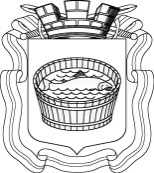 Ленинградская область                           Лужский муниципальный район Совет депутатов Лужского городского поселениячетвертого созываРЕШЕНИЕ           19 октября  2021 года       №  100О внесении изменений в решение Совета депутатов Лужского городского поселения от 15.12.2020  № 66 «О бюджете муниципального образования Лужское городское поселение на 2021 год и на плановый период 2022 и 2023 годов»В соответствии с Федеральным законом от 06.10.2003 № 131-ФЗ «Об общих принципах организации местного самоуправления в Российской Федерации», руководствуясь Бюджетным кодексом Российской Федерации, Уставом Лужского городского поселения, Совет депутатов Лужского городского поселения РЕШИЛ:Внести в решение Совета депутатов Лужского городского поселения от 15.12.2020 № 66 «О бюджете муниципального образования Лужское городское поселение на 2021 год и на плановый период 2022 и 2023 годов»                         (с изменениями, внесенными решениями Совета депутатов от 16.02.2021 № 71, от 25.05.2021 № 88) следующие изменения:1. Подпункт 1.1 пункта 1 изложить в следующей редакции:«1.1. Утвердить основные характеристики местного бюджета Лужского городского поселения на 2021 год:прогнозируемый общий объем доходов местного бюджета Лужского городского поселения на 2021 год в сумме 1 029 790 406,26 руб.;общий объем расходов местного бюджета Лужского городского поселения на 2021 год в сумме 1 095 515 363,89 руб.;прогнозируемый дефицит местного бюджета Лужского городского поселения на 2021 год в сумме 65 724 957,63 руб.»2. Подпункт 1.2 пункта 1 изложить в следующей редакции:«1.2. Утвердить основные характеристики местного бюджета Лужского городского поселения на плановый период 2022 и 2023 годов:прогнозируемый общий объем доходов местного бюджета Лужского городского поселения на 2022 год в сумме 966 146 635,20 руб. и на 2023 год в сумме 1 001 790 380,60 руб.;общий объем расходов местного бюджета Лужского городского поселения на 2022 год в сумме 971 011 635,20 руб., в том числе условно утвержденные расходы в сумме 18 199 323,03 руб., и на 2023 год в сумме          1 006 213 080,60 руб., в том числе условно утвержденные расходы в сумме 18 734 819,82 руб.;прогнозируемый дефицит местного бюджета Лужского городского поселения на 2022 год в сумме 4 865 000,00 руб. и на 2023 год в сумме        4 422 700,00 руб.»3. Подпункт 3.2 пункта 3 изложить в следующей редакции:«3.2. Утвердить объем бюджетных ассигнований муниципального дорожного фонда Лужского городского поселения:на 2021 год в сумме 115 807 537,77 руб.;на 2022 год в сумме 95 233 315,08 руб.;на 2023 год в сумме 67 640 959,20 руб.»4. В подпункте 4.4 пункта 4 цифры «2 047 922,74» заменить цифрами «2 054 750,19».5. Подпункт 7.1 пункта 7 изложить в следующей редакции:«7.1. Утвердить бюджетные инвестиции в объекты муниципальной собственности Лужского городского поселения, в том числе:на оказание поддержки гражданам, пострадавшим в результате пожара муниципального жилищного фондана 2021 год в сумме 0,00 руб.;на 2022 год в сумме 283 398,30 руб.;на 2023 год в сумме 283 398,30 руб.на строительство объектов газификации (в том числе проектно-изыскательские работы) собственности муниципальных образований    на 2021 год в сумме 70 315 959,06 руб.;на 2022 год в сумме 7 736 210,00 руб.;на 2023 год в сумме 3 864 060,00 руб.на обеспечение устойчивого сокращения непригодного для проживания жилого фондана 2021 год в сумме 503 017 781,30 руб.;на 2022 год в сумме 622 002 675,93 руб.;        на 2023 год в сумме 690 711 585,48 руб.на осуществление мероприятий по переселению граждан из аварийного жилищного фондана 2021 год в сумме 3 700 000,00 руб.;на 2022 год в сумме 0,00 руб.,на 2023 год в сумме 0,00 руб.»6. Изложить в новой редакции:Приложение 1 «Прогнозируемые поступления налоговых, неналоговых доходов и безвозмездных поступлений в местный бюджет Лужского городского поселения по кодам видов доходов на 2021 год и на плановый период 2022 и 2023 годов» (прилагается).Приложение 2 «Объем межбюджетных трансфертов, получаемых из других бюджетов бюджетной системы Российской Федерации на 2021 год и на плановый период 2022 и 2023 годов» (прилагается).Приложение 3 «Перечень и коды главных администраторов доходов местного бюджета Лужского городского поселения» (прилагается).Приложение 5 «Распределение бюджетных ассигнований по целевым статьям (муниципальным программам Лужского городского поселения и непрограммным направлениям деятельности), группам видов расходов, разделам и подразделам классификации расходов бюджетов на 2021 год и на плановый период 2022 и 2023 годов» (прилагается).Приложение 6 «Распределение бюджетных ассигнований по разделам и подразделам классификации расходов бюджетов на 2021 год и на плановый период 2022 и 2023 годов» (прилагается).Приложение 7 «Ведомственная структура расходов местного бюджета Лужского городского поселения на 2021 год и на плановый период 2022 и 2023 годов» (прилагается).7. Настоящее решение вступает в силу с момента официального опубликования.Глава Лужского городского поселения,исполняющий полномочия председателя Совета депутатов	                                                                               В.А. Голуб Разослано: КФ, ред. газ. «Лужская правда», прокуратура УТВЕРЖДЕНЫрешением Совета депутатов Лужского городского поселенияот 15.12.2020 г. № 66(в редакции решения от 19.10.2021 г. № 100)(приложение 1) Прогнозируемые поступления налоговых, неналоговых доходов и безвозмездных поступлений в местный бюджет Лужского городского поселения по кодам видов доходов на 2021 год и на плановый период 2022 и 2023 годовУТВЕРЖДЕНрешением Совета депутатов Лужского городского поселенияот 15.12.2020 г. № 66(в редакции решения от 19.10.2021 г. № 100)(приложение 2)Объем межбюджетных трансфертов, получаемых из других бюджетов бюджетной системы Российской Федерации на 2021 год и на плановый период 2022 и 2023 годов                                                                              УТВЕРЖДЕНЫрешением Совета депутатовЛужского городского поселенияот 15.12.2020 г. № 66(в редакции решения от  19.10.2021 № 100)(приложение 3)Перечень и коды главных администраторов доходов местного бюджетаЛужского городского поселения                                                                               УТВЕРЖДЕНОрешением Совета депутатовЛужского городского поселенияот 15.12.2020 г. № 66(в редакции решения от  19.10.2021 № 100)(приложение 5)Распределение бюджетных ассигнований по целевым статьям (муниципальным программам Лужского городского поселения и непрограммным направлениям деятельности), группам видов расходов, разделам и подразделам классификации расходов бюджетов на 2021 год и на плановый период 2022 и 2023 годовУТВЕРЖДЕНОрешением Совета депутатовЛужского городского поселенияот 15.12.2020 г. № 66(в редакции решения от  19.10.2021 № 100)(приложение 6)Распределение бюджетных ассигнований по разделам и подразделам классификации расходов бюджетов на 2021 год и на плановый период 2022 и 2023 годовУТВЕРЖДЕНАрешением Совета депутатовЛужского городского поселенияот 15.12.2020 г. № 66(в редакции решения от  19.10.2021 № 100)(приложение 7)Ведомственная структура расходов местного бюджета Лужского городского поселения на 2021 год и на плановый период 2022 и 2023 годовКод бюджетной классификацииИсточник доходовСумма (руб.)Сумма (руб.)Сумма (руб.)Код бюджетной классификацииИсточник доходов2021 год2022 год2023 год12345ВСЕГО ДОХОДОВ1 029 790 406,26966 146 635,201 001 790 380,601 00 00 00 0 00 0 000 000 НАЛОГОВЫЕ И НЕНАЛОГОВЫЕ ДОХОДЫ234 003 580,00242 064 063,00247 560 821,00Налоговые доходы191 611 280,00199 597 763,00207 980 521,001 01 00 00 0 00 0 000 000 НАЛОГИ НА ПРИБЫЛЬ, ДОХОДЫ124 296 380,00131 754 163,00139 922 921,001 01 02 00 0 01 0 000 110 Налог на доходы физических лиц124 296 380,00131 754 163,00139 922 921,001 03 00 00 0 00 0 000 000 НАЛОГИ НА ТОВАРЫ (РАБОТЫ, УСЛУГИ), РЕАЛИЗУЕМЫЕ НА ТЕРРИТОРИИ РОССИЙСКОЙ ФЕДЕРАЦИИ6 594 900,006 767 600,006 767 600,001 03 02 00 0 01 0 000 110 Акцизы по подакцизным товарам (продукции), производимым на территории Российской Федерации6 594 900,006 767 600,006 767 600,001 06 00 00 0 00 0 000 000 НАЛОГИ НА ИМУЩЕСТВО60 720 000,0061 076 000,0061 290 000,001 06 01 00 0 00 0 000 110 Налог на имущество физических лиц6 420 000,006 516 000,006 620 000,001 06 06 00 0 00 0 000 110 Земельный налог54 300 000,0054 560 000,0054 670 000,00Неналоговые доходы42 392 300,0042 466 300,0039 580 300,001 11 00 00 0 00 0 000 000 ДОХОДЫ ОТ ИСПОЛЬЗОВАНИЯ ИМУЩЕСТВА, НАХОДЯЩЕГОСЯ В ГОСУДАРСТВЕННОЙ И МУНИЦИПАЛЬНОЙ СОБСТВЕННОСТИ13 747 300,0013 766 300,0013 780 300,001 11 05 00 0 00 0 000 120 Доходы, получаемые в виде арендной либо иной платы за передачу в возмездное пользование государственного и муниципального имущества (за исключением имущества бюджетных и автономных учреждений, а также имущества государственных и муниципальных унитарных предприятий, в том числе казенных)9 697 300,009 701 300,009 705 300,001 11 05 01 0 00 0 000 120 Доходы, получаемые в виде арендной платы за земельные участки, государственная собственность на которые не разграничена, а также средства от продажи права на заключение договоров аренды указанных земельных участков6 996 300,006 996 300,006 996 300,001 11 05 03 0 00 0 000 120 Доходы от сдачи в аренду имущества, находящегося в оперативном управлении органов государственной власти, органов местного самоуправления, органов управления государственными внебюджетными фондами и созданных ими учреждений (за исключением имущества бюджетных и автономных учреждений)201 000,00205 000,00209 000,001 11 05 07 0 00 0 000 120 Доходы от сдачи в аренду имущества, составляющего государственную (муниципальную) казну (за исключением земельных участков)2 500 000,002 500 000,002 500 000,001 11 07 00 0 00 0 000 120 Платежи от государственных и муниципальных унитарных предприятий50 000,0065 000,0075 000,001 11 09 00 0 00 0 000 120 Прочие доходы от использования имущества и прав, находящихся в государственной и муниципальной собственности (за исключением имущества бюджетных и автономных учреждений, а также имущества государственных и муниципальных унитарных предприятий, в том числе казенных)4 000 000,004 000 000,004 000 000,001 13 00 00 0 00 0 000 000 ДОХОДЫ ОТ ОКАЗАНИЯ ПЛАТНЫХ УСЛУГ И КОМПЕНСАЦИИ ЗАТРАТ ГОСУДАРСТВА18 612 000,0018 667 000,0018 767 000,001 13 01 00 0 00 0 000 130 Доходы от оказания платных услуг (работ)18 612 000,0018 667 000,0018 767 000,001 14 00 00 0 00 0 000 000 ДОХОДЫ ОТ ПРОДАЖИ МАТЕРИАЛЬНЫХ И НЕМАТЕРИАЛЬНЫХ АКТИВОВ10 033 000,0010 033 000,007 033 000,001 14 02 00 0 00 0 000 000 Доходы от реализации имущества, находящегося в государственной и муниципальной собственности (за исключением движимого имущества бюджетных и автономных учреждений, а также имущества государственных и муниципальных унитарных предприятий, в том числе казенных)6 533 000,006 533 000,003 533 000,001 14 06 00 0 00 0 000 430 Доходы от продажи земельных участков, находящихся в государственной и муниципальной собственности3 500 000,003 500 000,003 500 000,002 00 00 00 0 00 0 000 000 БЕЗВОЗМЕЗДНЫЕ ПОСТУПЛЕНИЯ795 786 826,26724 082 572,20754 229 559,60Код бюджетной классификацииИсточник доходовСумма (руб.)Сумма (руб.)Сумма (руб.)Код бюджетной классификацииИсточник доходов2021 год2022 год2023 год12345ВСЕГО 795 786 826,26724 082 572,20754 229 559,602 00 00 00 0 00 0 000 000 БЕЗВОЗМЕЗДНЫЕ ПОСТУПЛЕНИЯ795 786 826,26724 082 572,20754 229 559,602 02 00 00 0 00 0 000 000 БЕЗВОЗМЕЗДНЫЕ ПОСТУПЛЕНИЯ ОТ ДРУГИХ БЮДЖЕТОВ БЮДЖЕТНОЙ СИСТЕМЫ РОССИЙСКОЙ ФЕДЕРАЦИИ794 681 564,26724 082 572,20754 229 559,602 02 10 00 0 00 0 000 150 Дотации бюджетам бюджетной системы Российской Федерации37 301 100,0037 838 700,0038 686 800,002 02 16 00 1 00 0 000 150 Дотации на выравнивание бюджетной обеспеченности из бюджетов муниципальных районов, городских округов с внутригородским делением36 920 900,0037 838 700,0038 686 800,002 02 16 00 1 13 0 000 150 Дотации бюджетам городских поселений на выравнивание бюджетной обеспеченности из бюджетов муниципальных районов36 920 900,0037 838 700,0038 686 800,002 02 19 99 9 00 0 000 150 Прочие дотации380 200,000,000,002 02 19 99 9 13 0 000 150 Прочие дотации бюджетам городских поселений380 200,000,000,002 02 20 00 0 00 0 000 150 Субсидии бюджетам бюджетной системы Российской Федерации (межбюджетные субсидии)719 369 233,59686 243 872,20715 542 759,602 02 20 07 7 00 0 000 150 Субсидии бюджетам на софинансирование капитальных вложений в объекты муниципальной собственности60 851 080,003 562 370,000,002 02 20 07 7 13 0 000 150 Субсидии бюджетам городских поселений на софинансирование капитальных вложений в объекты муниципальной собственности60 851 080,003 562 370,000,002 02 20 21 6 00 0 000 150 Субсидии бюджетам на осуществление дорожной деятельности в отношении автомобильных дорог общего пользования, а также капитального ремонта и ремонта дворовых территорий многоквартирных домов, проездов к дворовым территориям многоквартирных домов населенных пунктов48 211 617,9055 805 815,0828 411 459,202 02 20 21 6 13 0 000 150 Субсидии бюджетам городских поселений на осуществление дорожной деятельности в отношении автомобильных дорог общего пользования, а также капитального ремонта и ремонта дворовых территорий многоквартирных домов, проездов к дворовым территориям многоквартирных домов населенных пунктов48 211 617,9055 805 815,0828 411 459,202 02 20 29 9 00 0 000 150 Субсидии бюджетам муниципальных образований на обеспечение мероприятий по переселению граждан из аварийного жилищного фонда, в том числе переселению граждан из аварийного жилищного фонда с учетом необходимости развития малоэтажного жилищного строительства, за счет средств, поступивших от государственной корпорации - Фонда содействия реформированию жилищно-коммунального хозяйства253 131 691,34247 383 978,63394 489 462,062 02 20 29 9 13 0 000 150 Субсидии бюджетам городских поселений на обеспечение мероприятий по переселению граждан из аварийного жилищного фонда, в том числе переселению граждан из аварийного жилищного фонда с учетом необходимости развития малоэтажного жилищного строительства, за счет средств, поступивших от государственной корпорации - Фонда содействия реформированию жилищно-коммунального хозяйства253 131 691,34247 383 978,63394 489 462,062 02 20 30 2 00 0 000 150 Субсидии бюджетам муниципальных образований на обеспечение мероприятий по переселению граждан из аварийного жилищного фонда, в том числе переселению граждан из аварийного жилищного фонда с учетом необходимости развития малоэтажного жилищного строительства, за счет средств бюджетов215 147 476,15369 332 808,69290 324 338,342 02 20 30 2 13 0 000 150 Субсидии бюджетам городских поселений на обеспечение мероприятий по переселению граждан из аварийного жилищного фонда, в том числе переселению граждан из аварийного жилищного фонда с учетом необходимости развития малоэтажного жилищного строительства, за счет средств бюджетов215 147 476,15369 332 808,69290 324 338,342 02 25 49 7 00 0 000 150 Субсидии бюджетам на реализацию мероприятий по обеспечению жильем молодых семей5 917 228,203 186 199,800,002 02 25 49 7 13 0 000 150 Субсидии бюджетам городских поселений на реализацию мероприятий по обеспечению жильем молодых семей5 917 228,203 186 199,800,002 02 25 55 5 00 0 000 150 Субсидии бюджетам на реализацию программ формирования современной городской среды27 500 000,000,000,002 02 25 55 5 13 0 000 150 Субсидии бюджетам городских поселений на реализацию программ формирования современной городской среды27 500 000,000,000,002 02 29 99 9 00 0 000 150 Прочие субсидии108 610 140,006 972 700,002 317 500,002 02 29 99 9 13 0 000 150 Прочие субсидии бюджетам городских поселений108 610 140,006 972 700,002 317 500,002 02 40 00 0 00 0 000 150 Иные межбюджетные трансферты38 011 230,670,000,002 02 49 99 9 00 0 000 150 Прочие межбюджетные трансферты, передаваемые бюджетам38 011 230,670,000,002 02 49 99 9 13 0 000 150 Прочие межбюджетные трансферты, передаваемые бюджетам городских поселений38 011 230,670,000,002 07 00 00 0 00 0 000 000 ПРОЧИЕ БЕЗВОЗМЕЗДНЫЕ ПОСТУПЛЕНИЯ1 105 262,000,000,002 07 05 00 0 13 0 000 150 Прочие безвозмездные поступления в бюджеты городских поселений1 105 262,000,000,002 07 05 03 0 13 0 000 150 Прочие безвозмездные поступления в бюджеты городских поселений1 105 262,000,000,00Код бюджетной классификации Российской ФедерацииКод бюджетной классификации Российской ФедерацииНаименование главного администратора доходов местного бюджетаглавного администратора доходовдоходов местного бюджета Наименование главного администратора доходов местного бюджета317  Администрация Лужского муниципального района317  Администрация Лужского муниципального района317  Администрация Лужского муниципального района3171 08 04020 01 0000 110Государственная пошлина за совершение нотариальных действий должностными лицами органов местного самоуправления, уполномоченными в соответствии с законодательными актами Российской Федерации на совершение нотариальных действий3171 11 05013 13 0000 120Доходы, получаемые в виде арендной платы за земельные участки, государственная собственность на которые не разграничена и которые расположены в границах городских поселений, а также средства от продажи права на заключение договоров аренды указанных земельных участков3171 11 05025 13 0000 120Доходы, получаемые в виде арендной платы, а также средства от продажи права на заключение договоров аренды за земли, находящиеся в собственности городских поселений (за исключением земельных участков муниципальных бюджетных и автономных учреждений)3171 11 05035 13 0000 120Доходы от сдачи в аренду имущества, находящегося в оперативном управлении органов управления городских поселений и созданных ими учреждений (за исключением имущества муниципальных бюджетных и автономных учреждений)3171 11 05075 13 0000 120Доходы от сдачи в аренду имущества, составляющего казну городских поселений (за исключением земельных участков)3171 11 07015 13 0000 120Доходы от перечисления части прибыли, остающейся после уплаты налогов и иных обязательных платежей муниципальных унитарных предприятий, созданных городскими поселениями3171 11 09045 13 0000 120Прочие поступления от использования имущества, находящегося в собственности городских поселений (за исключением имущества муниципальных бюджетных и автономных учреждений, а также имущества муниципальных унитарных предприятий, в том числе казенных)3171 13 01995 13 0000 130Прочие доходы от оказания платных услуг (работ) получателями средств бюджетов городских поселений3171 13 02995 13 0000 130Прочие доходы от компенсации затрат  бюджетов городских поселений3171 14 01050 13 0000 410Доходы от продажи квартир, находящихся в собственности городских поселений3171 14 02052 13 0000 410Доходы от реализации имущества, находящегося в оперативном управлении учреждений, находящихся в ведении органов управления городских поселений (за исключением имущества муниципальных бюджетных и автономных учреждений), в части реализации основных средств по указанному имуществу3171 14 02053 13 0000 410Доходы от реализации иного имущества, находящегося в собственности городских поселений (за исключением имущества муниципальных бюджетных и автономных учреждений, а также имущества муниципальных унитарных предприятий, в том числе казенных), в части реализации основных средств по указанному имуществу3171 14 02052 13 0000 440Доходы от реализации имущества, находящегося в оперативном управлении учреждений, находящихся в ведении органов управления городских поселений (за исключением имущества муниципальных бюджетных и автономных учреждений), в части реализации материальных запасов по указанному имуществу3171 14 02053 13 0000 440Доходы от реализации иного имущества, находящегося в собственности городских поселений (за исключением имущества муниципальных бюджетных и автономных учреждений, а также имущества муниципальных унитарных предприятий, в том числе казенных), в части реализации материальных запасов по указанному имуществу3171 14 03050 13 0000 410Средства от распоряжения и реализации выморочного имущества, обращенного в собственность городских поселений (в части реализации основных средств по указанному имуществу)3171 14 03050 13 0000 440Средства от распоряжения и реализации выморочного имущества, обращенного в собственность городских поселений (в части реализации материальных запасов по указанному имуществу)3171 14 04050 13 0000 420Доходы от продажи нематериальных активов, находящихся в собственности городских поселений3171 14 06013 13 0000 430Доходы от продажи земельных участков, государственная собственность на которые не разграничена и которые расположены в границах городских поселений3171 14 06025 13 0000 430Доходы от продажи земельных участков, находящихся в собственности городских поселений (за исключением земельных участков муниципальных бюджетных и автономных учреждений)3171 15 02050 13 0000 140Платежи, взимаемые органами местного самоуправления (организациями) городских поселений за выполнение определенных функций3171 16 01074 01 0000 140Административные штрафы, установленные главой 7 Кодекса Российской Федерации об административных правонарушениях, за административные правонарушения в области охраны собственности, выявленные должностными лицами органов муниципального контроля3171 16 01084 01 0000 140Административные штрафы, установленные главой 8 Кодекса Российской Федерации об административных правонарушениях, за административные правонарушения в области охраны окружающей среды и природопользования, выявленные должностными лицами органов муниципального контроля3171 16 07010 13 0000 140Штрафы, неустойки, пени, уплаченные в случае просрочки исполнения поставщиком (подрядчиком, исполнителем) обязательств, предусмотренных муниципальным контрактом, заключенным муниципальным органом, казенным учреждением городского поселения3171 16 07090 13 0000 140Иные штрафы, неустойки, пени, уплаченные в соответствии с законом или договором в случае неисполнения или ненадлежащего исполнения обязательств перед муниципальным органом, (муниципальным казенным учреждением) городского поселения3171 16 10032 13 0000 140Прочее возмещение ущерба, причиненного муниципальному имуществу городского поселения (за исключением имущества, закрепленного за муниципальными бюджетными (автономными) учреждениями, унитарными предприятиями)3171 16 10061 13 0000 140Платежи в целях возмещения убытков, причиненных уклонением от заключения с муниципальным органом городского поселения (муниципальным казенным учреждением) муниципального контракта, а также иные денежные средства, подлежащие зачислению в бюджет городского поселения за нарушение законодательства Российской Федерации о контрактной системе в сфере закупок товаров, работ, услуг для обеспечения государственных и муниципальных нужд (за исключением муниципального контракта, финансируемого за счет средств муниципального дорожного фонда)3171 16 10062 13 0000 140Платежи в целях возмещения убытков, причиненных уклонением от заключения с муниципальным органом городского поселения (муниципальным казенным учреждением) муниципального контракта, финансируемого за счет средств муниципального дорожного фонда, а также иные денежные средства, подлежащие зачислению в бюджет городского поселения за нарушение законодательства Российской Федерации о контрактной системе в сфере закупок товаров, работ, услуг для обеспечения государственных и муниципальных нужд3171 16 10081 13 0000 140Платежи в целях возмещения ущерба при расторжении муниципального контракта, заключенного с муниципальным органом городского поселения (муниципальным казенным учреждением), в связи с односторонним отказом исполнителя (подрядчика) от его исполнения (за исключением муниципального контракта, финансируемого за счет средств муниципального дорожного фонда)3171 16 10082 13 0000 140Платежи в целях возмещения ущерба при расторжении муниципального контракта, финансируемого за счет средств муниципального дорожного фонда городского поселения, в связи с односторонним отказом исполнителя (подрядчика) от его исполнения3171 17 01050 13 0000 180Невыясненные поступления, зачисляемые в бюджеты городских поселений3171 17 05050 13 0000 180Прочие неналоговые доходы бюджетов городских поселений3172 02 15001 13 0000 150Дотации бюджетам городских поселений на выравнивание бюджетной обеспеченности из бюджета субъекта Российской Федерации3172 02 15002 13 0000 150Дотации бюджетам городских поселений на поддержку мер по обеспечению сбалансированности бюджетов3172 02 16001 13 0000 150Дотации бюджетам городских поселений на выравнивание бюджетной обеспеченности из бюджетов муниципальных районов317 2 02 19999 13 0000 150Прочие дотации бюджетам городских поселений3172 02 20077 13 0000 150Субсидии бюджетам городских поселений на софинансирование капитальных вложений в объекты муниципальной собственности3172 02 27112 13 0000 150Субсидии бюджетам городских поселений на софинансирование капитальных вложений в объекты муниципальной собственности3172 02 20298 13 0000 150Субсидии бюджетам городских поселений на обеспечение мероприятий по капитальному ремонту многоквартирных домов за счет средств, поступивших от государственной корпорации - Фонда содействия реформированию жилищно-коммунального хозяйства3172 02 20299 13 0000 150Субсидии бюджетам городских поселений на обеспечение мероприятий по переселению граждан из аварийного жилищного фонда, в том числе переселению граждан из аварийного жилищного фонда с учетом необходимости развития малоэтажного жилищного строительства, за счет средств, поступивших от государственной корпорации - Фонда содействия реформированию жилищно-коммунального хозяйства3172 02 20301 13 0000 150Субсидии бюджетам городских поселений на обеспечение мероприятий по капитальному ремонту многоквартирных домов за счет средств бюджетов3172 02 20302 13 0000 150Субсидии бюджетам городских поселений на обеспечение мероприятий по переселению граждан из аварийного жилищного фонда, в том числе переселению граждан из аварийного жилищного фонда с учетом необходимости развития малоэтажного жилищного строительства, за счет средств бюджетов3172 02 20216 13 0000 150Субсидии бюджетам городских поселений на осуществление дорожной деятельности в отношении автомобильных дорог общего пользования, а также капитального ремонта и ремонта дворовых территорий многоквартирных домов, проездов к дворовым территориям многоквартирных домов населенных пунктов3172 02 25497 13 0000 150Субсидии бюджетам городских поселений на реализацию мероприятий по обеспечению жильем молодых семей3172 02 25555 13 0000 150Субсидии бюджетам городских поселений на реализацию программ формирования современной городской среды3172 02 29999 13 0000 150Прочие субсидии бюджетам городских поселений3172 02 30024 13 0000 150Субвенции бюджетам городских поселений на выполнение передаваемых полномочий субъектов Российской Федерации3172 02 39999 13 0000 150Прочие субвенции бюджетам городских поселений3172 02 45160 13 0000 150Межбюджетные трансферты, передаваемые бюджетам городских поселений для компенсации дополнительных расходов, возникших в результате решений, принятых органами власти другого уровня3172 02 45424 13 0000 150Межбюджетные трансферты, передаваемые бюджетам городских поселений на создание комфортной городской среды в малых городах и исторических поселениях - победителях Всероссийского конкурса лучших проектов создания комфортной городской среды3172 02 49999 13 0000 150Прочие межбюджетные трансферты, передаваемые бюджетам городских поселений3172 03 05000 13 0000 150Безвозмездные поступления от государственных (муниципальных) организаций в бюджеты городских поселений3172 03 05010 13 0000 150Предоставление государственными (муниципальными) организациями грантов для получателей средств бюджетов городских поселений3172 03 05020 13 0000 150Поступления от денежных пожертвований, предоставляемых государственными (муниципальными) организациями  получателям средств  бюджетов городских поселений3172 03 05030 13 0000 150Безвозмездные поступления в бюджеты городских поселений от государственной корпорации - Фонда содействия реформированию жилищно-коммунального хозяйства на обеспечение мероприятий по капитальному ремонту многоквартирных домов3172 03 05040 13 0000 150Безвозмездные поступления в бюджеты городских поселений от государственной корпорации - Фонда содействия реформированию жилищно-коммунального хозяйства на обеспечение мероприятий по переселению граждан из аварийного жилищного фонда, в том числе переселению граждан из аварийного жилищного фонда с учетом необходимости развития малоэтажного жилищного строительства3172 03 05099 13 0000 150Прочие безвозмездные поступления от государственных (муниципальных) организаций в бюджеты городских поселений3172 07 05010 13 0000 150Безвозмездные поступления от физических и юридических лиц на финансовое обеспечение дорожной деятельности, в том числе добровольных пожертвований, в отношении автомобильных дорог общего пользования местного значения городских поселений  3172 07 05020 13 0000 150Поступления от денежных пожертвований, предоставляемых физическими лицами получателям средств бюджетов городских поселений3172 07 05030 13 0000 150Прочие безвозмездные поступления в бюджеты городских поселений3172 08 05000 13 0000 150Перечисления из бюджетов городских поселений (в бюджеты городских поселений) для осуществления возврата (зачета) излишне уплаченных или излишне взысканных сумм налогов, сборов и иных платежей, а также сумм процентов за несвоевременное осуществление такого возврата и процентов, начисленных на излишне взысканные суммы3172 18 05030 13 0000 150Доходы бюджетов городских поселений от возврата иными организациями остатков субсидий прошлых лет3172 18 60010 13 0000 150Доходы бюджетов городских поселений от возврата остатков субсидий, субвенций и иных межбюджетных трансфертов, имеющих целевое назначение, прошлых лет из бюджетов муниципальных районов3172 19 60010 13 0000 150Возврат прочих остатков субсидий, субвенций и иных межбюджетных трансфертов, имеющих целевое назначение, прошлых лет из бюджетов городских поселений600  Муниципальное казенное учреждение «Лужский городской Дом культуры»600  Муниципальное казенное учреждение «Лужский городской Дом культуры»600  Муниципальное казенное учреждение «Лужский городской Дом культуры»6001 11 05035 13 0000 120Доходы от сдачи в аренду имущества, находящегося в оперативном управлении органов управления городских поселений и созданных ими учреждений (за исключением имущества муниципальных бюджетных и автономных учреждений)6001 13 01995 13 0000 130Прочие доходы от оказания платных услуг (работ) получателями средств бюджетов городских поселений6001 13 02995 13 0000 130Прочие доходы от компенсации затрат  бюджетов городских поселений6001 16 07010 13 0000 140Штрафы, неустойки, пени, уплаченные в случае просрочки исполнения поставщиком (подрядчиком, исполнителем) обязательств, предусмотренных муниципальным контрактом, заключенным муниципальным органом, казенным учреждением городского поселения6001 16 07090 13 0000 140Иные штрафы, неустойки, пени, уплаченные в соответствии с законом или договором в случае неисполнения или ненадлежащего исполнения обязательств перед муниципальным органом, (муниципальным казенным учреждением) городского поселения6001 16 10061 13 0000 140Платежи в целях возмещения убытков, причиненных уклонением от заключения с муниципальным органом городского поселения (муниципальным казенным учреждением) муниципального контракта, а также иные денежные средства, подлежащие зачислению в бюджет городского поселения за нарушение законодательства Российской Федерации о контрактной системе в сфере закупок товаров, работ, услуг для обеспечения государственных и муниципальных нужд (за исключением муниципального контракта, финансируемого за счет средств муниципального дорожного фонда)6001 16 10081 13 0000 140Платежи в целях возмещения ущерба при расторжении муниципального контракта, заключенного с муниципальным органом городского поселения (муниципальным казенным учреждением), в связи с односторонним отказом исполнителя (подрядчика) от его исполнения (за исключением муниципального контракта, финансируемого за счет средств муниципального дорожного фонда)6001 17 01050 13 0000 180Невыясненные поступления, зачисляемые в бюджеты городских поселений6001 17 05050 13 0000 180Прочие неналоговые доходы бюджетов городских поселений601  Муниципальное казенное учреждение «Лужский киноцентр «Смена»601  Муниципальное казенное учреждение «Лужский киноцентр «Смена»601  Муниципальное казенное учреждение «Лужский киноцентр «Смена»6011 11 05035 13 0000 120Доходы от сдачи в аренду имущества, находящегося в оперативном управлении органов управления городских поселений и созданных ими учреждений (за исключением имущества муниципальных бюджетных и автономных учреждений)6011 13 01995 13 0000 130Прочие доходы от оказания платных услуг (работ) получателями средств бюджетов городских поселений6011 13 02995 13 0000 130Прочие доходы от компенсации затрат  бюджетов городских поселений6011 16 07010 13 0000 140Штрафы, неустойки, пени, уплаченные в случае просрочки исполнения поставщиком (подрядчиком, исполнителем) обязательств, предусмотренных муниципальным контрактом, заключенным муниципальным органом, казенным учреждением городского поселения6011 16 07090 13 0000 140Иные штрафы, неустойки, пени, уплаченные в соответствии с законом или договором в случае неисполнения или ненадлежащего исполнения обязательств перед муниципальным органом, (муниципальным казенным учреждением) городского поселения6011 16 10061 13 0000 140Платежи в целях возмещения убытков, причиненных уклонением от заключения с муниципальным органом городского поселения (муниципальным казенным учреждением) муниципального контракта, а также иные денежные средства, подлежащие зачислению в бюджет городского поселения за нарушение законодательства Российской Федерации о контрактной системе в сфере закупок товаров, работ, услуг для обеспечения государственных и муниципальных нужд (за исключением муниципального контракта, финансируемого за счет средств муниципального дорожного фонда)6011 16 10081 13 0000 140Платежи в целях возмещения ущерба при расторжении муниципального контракта, заключенного с муниципальным органом городского поселения (муниципальным казенным учреждением), в связи с односторонним отказом исполнителя (подрядчика) от его исполнения (за исключением муниципального контракта, финансируемого за счет средств муниципального дорожного фонда)6011 17 01050 13 0000 180Невыясненные поступления, зачисляемые в бюджеты городских поселений6011 17 05050 13 0000 180Прочие неналоговые доходы бюджетов городских поселений6012 07 05030 13 0000 150Прочие безвозмездные поступления в бюджеты городских поселений038  Муниципальное казенное учреждение «Спортивно-молодежный центр»038  Муниципальное казенное учреждение «Спортивно-молодежный центр»038  Муниципальное казенное учреждение «Спортивно-молодежный центр»0381 11 05035 13 0000 120Доходы от сдачи в аренду имущества, находящегося в оперативном управлении органов управления городских поселений и созданных ими учреждений (за исключением имущества муниципальных бюджетных и автономных учреждений)0381 13 01995 13 0000 130Прочие доходы от оказания платных услуг (работ) получателями средств бюджетов городских поселений0381 13 02995 13 0000 130Прочие доходы от компенсации затрат  бюджетов городских поселений0381 16 07010 13 0000 140Штрафы, неустойки, пени, уплаченные в случае просрочки исполнения поставщиком (подрядчиком, исполнителем) обязательств, предусмотренных муниципальным контрактом, заключенным муниципальным органом, казенным учреждением городского поселения0381 16 07090 13 0000 140Иные штрафы, неустойки, пени, уплаченные в соответствии с законом или договором в случае неисполнения или ненадлежащего исполнения обязательств перед муниципальным органом, (муниципальным казенным учреждением) городского поселения0381 16 10061 13 0000 140Платежи в целях возмещения убытков, причиненных уклонением от заключения с муниципальным органом городского поселения (муниципальным казенным учреждением) муниципального контракта, а также иные денежные средства, подлежащие зачислению в бюджет городского поселения за нарушение законодательства Российской Федерации о контрактной системе в сфере закупок товаров, работ, услуг для обеспечения государственных и муниципальных нужд (за исключением муниципального контракта, финансируемого за счет средств муниципального дорожного фонда)0381 16 10081 13 0000 140Платежи в целях возмещения ущерба при расторжении муниципального контракта, заключенного с муниципальным органом городского поселения (муниципальным казенным учреждением), в связи с односторонним отказом исполнителя (подрядчика) от его исполнения (за исключением муниципального контракта, финансируемого за счет средств муниципального дорожного фонда)0381 17 01050 13 0000 180Невыясненные поступления, зачисляемые в бюджеты городских поселений0381 17 05050  13  0000 180Прочие неналоговые доходы бюджетов городских поселений622  Муниципальное казенное учреждение «Лужская централизованная библиотечная система»622  Муниципальное казенное учреждение «Лужская централизованная библиотечная система»622  Муниципальное казенное учреждение «Лужская централизованная библиотечная система»6221 13 01995 13 0000 130Прочие доходы от оказания платных услуг (работ) получателями средств бюджетов городских поселений6221 13 02995 13 0000 130Прочие доходы от компенсации затрат  бюджетов городских поселений6221 16 07010 13 0000 140Штрафы, неустойки, пени, уплаченные в случае просрочки исполнения поставщиком (подрядчиком, исполнителем) обязательств, предусмотренных муниципальным контрактом, заключенным муниципальным органом, казенным учреждением городского поселения6221 16 07090 13 0000 140Иные штрафы, неустойки, пени, уплаченные в соответствии с законом или договором в случае неисполнения или ненадлежащего исполнения обязательств перед муниципальным органом, (муниципальным казенным учреждением) городского поселения6221 16 10061 13 0000 140Платежи в целях возмещения убытков, причиненных уклонением от заключения с муниципальным органом городского поселения (муниципальным казенным учреждением) муниципального контракта, а также иные денежные средства, подлежащие зачислению в бюджет городского поселения за нарушение законодательства Российской Федерации о контрактной системе в сфере закупок товаров, работ, услуг для обеспечения государственных и муниципальных нужд (за исключением муниципального контракта, финансируемого за счет средств муниципального дорожного фонда)6221 16 10081 13 0000 140Платежи в целях возмещения ущерба при расторжении муниципального контракта, заключенного с муниципальным органом городского поселения (муниципальным казенным учреждением), в связи с односторонним отказом исполнителя (подрядчика) от его исполнения (за исключением муниципального контракта, финансируемого за счет средств муниципального дорожного фонда)6221 17 01050 13 0000 180Невыясненные поступления, зачисляемые в бюджеты городских поселений6221 17 05050 13 0000 180Прочие неналоговые доходы бюджетов городских поселенийНаименованиеЦСРВРРзПРСумма (руб.)Сумма (руб.)Сумма (руб.)НаименованиеЦСРВРРзПР2021 год2022 год2023 год12345678Всего1 095 515 363,89952 812 312,17987 478 260,78Муниципальная программа Лужского городского поселения "Развитие и поддержка малого и среднего предпринимательства в Лужском городском поселении"51.0.00.00000486 700,00486 700,00486 700,00Основное мероприятие "Мероприятие поддержки и развития предпринимательской деятельности"51.0.01.00000486 700,00486 700,00486 700,00Расходы на мероприятия поддержки и развития предпринимательской деятельности51.0.01.00910486 700,00486 700,00486 700,00Закупка товаров, работ и услуг для обеспечения государственных (муниципальных) нужд51.0.01.00910200486 700,00486 700,00486 700,00Другие вопросы в области национальной экономики51.0.01.009102000412486 700,00486 700,00486 700,00Муниципальная программа Лужского городского поселения "Развитие жилищно-коммунального и дорожного хозяйства Лужского городского поселения Лужского муниципального района"56.0.00.00000342 027 192,76166 849 525,08141 864 802,40Подпрограмма "Модернизация объектов коммунальной инфраструктуры"56.1.00.0000052 712 080,002 500 000,002 500 000,00Основное мероприятие "Ремонт и техническое обслуживание сетей теплоснабжения"56.1.02.0000044 512 230,00500 000,00500 000,00Расходы на организацию теплоснабжения56.1.02.02570670 000,00500 000,00500 000,00Закупка товаров, работ и услуг для обеспечения государственных (муниципальных) нужд56.1.02.02570200670 000,00500 000,00500 000,00Коммунальное хозяйство56.1.02.025702000502670 000,00500 000,00500 000,00Расходы на реализацию мероприятий по обеспечению устойчивого функционирования объектов теплоснабжения на территории Ленинградской области56.1.02.S016043 842 230,00Закупка товаров, работ и услуг для обеспечения государственных (муниципальных) нужд56.1.02.S016020043 842 230,00Коммунальное хозяйство56.1.02.S0160200050243 842 230,00Основное мероприятие "Устройство, содержание и ремонт сетей ливневой канализации, разработка схем водоснабжения и водоотведения"56.1.03.000008 199 850,002 000 000,002 000 000,00Расходы на мероприятия по ремонту ливневой канализации56.1.03.019008 000 000,002 000 000,002 000 000,00Закупка товаров, работ и услуг для обеспечения государственных (муниципальных) нужд56.1.03.019002008 000 000,002 000 000,002 000 000,00Благоустройство56.1.03.0190020005038 000 000,002 000 000,002 000 000,00Расходы на актуализацию и утверждение схем водоснабжения и водоотведения56.1.03.03090199 850,00Закупка товаров, работ и услуг для обеспечения государственных (муниципальных) нужд56.1.03.03090200199 850,00Коммунальное хозяйство56.1.03.030902000502199 850,00Подпрограмма "Энергосбережение и повышение энергетической эффективности"56.2.00.0000024 330 000,0021 500 000,0021 500 000,00Основное мероприятие "Поставка электроэнергии в Лужское городское поселение"56.2.01.0000014 030 000,0014 500 000,0014 500 000,00Расходы на организацию уличного освещения на территории Лужского городского поселения56.2.01.0194014 030 000,0014 500 000,0014 500 000,00Закупка товаров, работ и услуг для обеспечения государственных (муниципальных) нужд56.2.01.0194020014 030 000,0014 500 000,0014 500 000,00Благоустройство56.2.01.01940200050314 030 000,0014 500 000,0014 500 000,00Основное мероприятие "Поставка электроэнергии на светофорные посты Лужского городского поселения"56.2.02.000001 700 000,001 400 000,001 400 000,00Расходы на поставку электроэнергии на светофорные посты Лужского городского поселения56.2.02.029201 700 000,001 400 000,001 400 000,00Закупка товаров, работ и услуг для обеспечения государственных (муниципальных) нужд56.2.02.029202001 700 000,001 400 000,001 400 000,00Благоустройство56.2.02.0292020005031 700 000,001 400 000,001 400 000,00Основное мероприятие "Организация электроснабжения"56.2.03.000004 100 000,001 100 000,001 100 000,00Расходы на организацию электроснабжения56.2.03.026204 100 000,001 100 000,001 100 000,00Закупка товаров, работ и услуг для обеспечения государственных (муниципальных) нужд56.2.03.026202004 100 000,001 100 000,001 100 000,00Коммунальное хозяйство56.2.03.0262020005024 100 000,001 100 000,001 100 000,00Основное мероприятие "Техническое обслуживание и текущий ремонт электросетей и электроустановок на территории Лужского городского поселения"56.2.04.000004 500 000,004 500 000,004 500 000,00Расходы на техническое обслуживание и текущий ремонт уличного освещения поселения56.2.04.019304 500 000,004 500 000,004 500 000,00Закупка товаров, работ и услуг для обеспечения государственных (муниципальных) нужд56.2.04.019302004 500 000,004 500 000,004 500 000,00Благоустройство56.2.04.0193020005034 500 000,004 500 000,004 500 000,00Подпрограмма "Содержание и ремонт объектов жилищного фонда"56.3.00.000009 552 690,609 196 500,009 196 500,00Основное мероприятие "Капитальный ремонт общего имущества в многоквартирных жилых домах"56.3.01.000006 006 190,605 650 000,005 650 000,00Взносы на капитальный ремонт общего имущества в многоквартирных домах, расположенных на территории поселения, в части муниципальной собственности56.3.01.023106 006 190,605 650 000,005 650 000,00Закупка товаров, работ и услуг для обеспечения государственных (муниципальных) нужд56.3.01.023102006 006 190,605 650 000,005 650 000,00Жилищное хозяйство56.3.01.0231020005016 006 190,605 650 000,005 650 000,00Основное мероприятие "Содержание, капитальный и текущий ремонт жилого фонда"56.3.02.000003 146 500,003 146 500,003 146 500,00Расходы на прочие мероприятия по содержанию жилого фонда56.3.02.003701 100 000,001 100 000,001 100 000,00Закупка товаров, работ и услуг для обеспечения государственных (муниципальных) нужд56.3.02.003702001 100 000,001 100 000,001 100 000,00Жилищное хозяйство56.3.02.0037020005011 100 000,001 100 000,001 100 000,00Расходы на мероприятия по ремонту муниципального жилого фонда56.3.02.018202 046 500,002 046 500,002 046 500,00Закупка товаров, работ и услуг для обеспечения государственных (муниципальных) нужд56.3.02.018202002 046 500,002 046 500,002 046 500,00Жилищное хозяйство56.3.02.0182020005012 046 500,002 046 500,002 046 500,00Основное мероприятие "Ремонт внутридомовых инженерных сетей электроснабжения в рамках укрепления пожарной безопасности (в том числе проектные работы)"56.3.04.00000200 000,00200 000,00200 000,00Расходы на мероприятия по ремонту внутридомовых инженерных сетей, электрооборудования56.3.04.01840200 000,00200 000,00200 000,00Закупка товаров, работ и услуг для обеспечения государственных (муниципальных) нужд56.3.04.01840200200 000,00200 000,00200 000,00Жилищное хозяйство56.3.04.018402000501200 000,00200 000,00200 000,00Основное мероприятие "Проведение технической экспертизы жилищного фонда"56.3.05.00000200 000,00200 000,00200 000,00Расходы на мероприятия по проведению технической экспертизы жилищного фонда56.3.05.01830200 000,00200 000,00200 000,00Закупка товаров, работ и услуг для обеспечения государственных (муниципальных) нужд56.3.05.01830200200 000,00200 000,00200 000,00Жилищное хозяйство56.3.05.018302000501200 000,00200 000,00200 000,00Подпрограмма "Благоустройство"56.4.00.0000069 202 010,1830 415 280,0036 663 283,20Основное мероприятие "Озеленение и благоустройство Лужского городского поселения"56.4.01.0000017 942 462,652 617 580,0011 695 783,20Расходы на осуществление мероприятий по озеленению Лужского городского поселения56.4.01.018805 000 000,002 200 000,004 000 000,00Закупка товаров, работ и услуг для обеспечения государственных (муниципальных) нужд56.4.01.018802005 000 000,002 200 000,004 000 000,00Благоустройство56.4.01.0188020005035 000 000,002 200 000,004 000 000,00Расходы на прочие мероприятия по благоустройству56.4.01.019104 384 410,0057 580,007 335 783,20Закупка товаров, работ и услуг для обеспечения государственных (муниципальных) нужд56.4.01.019102004 384 410,0057 580,007 335 783,20Благоустройство56.4.01.0191020005034 384 410,0057 580,007 335 783,20Расходы на реализацию областного закона от 15 января 2018 года № 3-оз "О содействии участию населения в осуществлении местного самоуправления в иных формах на территориях административных центров и городских поселков муниципальных образований Ленинградской области"56.4.01.S46603 537 000,00360 000,00360 000,00Закупка товаров, работ и услуг для обеспечения государственных (муниципальных) нужд56.4.01.S46602003 537 000,00360 000,00360 000,00Благоустройство56.4.01.S466020005033 537 000,00360 000,00360 000,00Расходы на поддержку развития общественной инфраструктуры муниципального значения56.4.01.S48405 021 052,65Закупка товаров, работ и услуг для обеспечения государственных (муниципальных) нужд56.4.01.S48402005 021 052,65Благоустройство56.4.01.S484020005035 021 052,65Основное мероприятие "Ремонт и содержание городского фонтана в Привокзальном сквере"56.4.02.00000350 000,00350 000,00350 000,00Расходы на мероприятия по содержанию и ремонту городского фонтана в Привокзальном сквере56.4.02.02940350 000,00350 000,00350 000,00Закупка товаров, работ и услуг для обеспечения государственных (муниципальных) нужд56.4.02.02940200350 000,00350 000,00350 000,00Благоустройство56.4.02.029402000503350 000,00350 000,00350 000,00Основное мероприятие "Обслуживание мест массового отдыха"56.4.03.00000199 965,00200 000,00200 000,00Расходы на обслуживание мест массового отдыха56.4.03.02930199 965,00200 000,00200 000,00Закупка товаров, работ и услуг для обеспечения государственных (муниципальных) нужд56.4.03.02930200199 965,00200 000,00200 000,00Благоустройство56.4.03.029302000503199 965,00200 000,00200 000,00Основное мероприятие "Организация ритуальных услуг"56.4.04.00000100 000,00100 000,00100 000,00Расходы на организацию ритуальных услуг56.4.04.02950100 000,00100 000,00100 000,00Закупка товаров, работ и услуг для обеспечения государственных (муниципальных) нужд56.4.04.02950200100 000,00100 000,00100 000,00Благоустройство56.4.04.029502000503100 000,00100 000,00100 000,00Основное мероприятие "Содержание тротуаров, пешеходных дорожек, мостов, лестниц, остановок общественного транспорта и Привокзального сквера"56.4.07.0000016 796 637,1915 500 000,0015 500 000,00Расходы на мероприятия по содержанию тротуаров, пешеходных дорожек, мостов, лестниц, остановок общественного транспорта и Привокзального сквера56.4.07.0187016 796 637,1915 500 000,0015 500 000,00Закупка товаров, работ и услуг для обеспечения государственных (муниципальных) нужд56.4.07.0187020016 796 637,1915 500 000,0015 500 000,00Благоустройство56.4.07.01870200050316 796 637,1915 500 000,0015 500 000,00Основное мероприятие "Благоустройство набережной реки Луги и общественно значимых пространств в г. Луга"56.4.08.0000015 339 765,79Расходы на мероприятия по созданию (или) благоустройству общественно значимых публичных пространств общегородского значения56.4.08.0053014 813 450,00Закупка товаров, работ и услуг для обеспечения государственных (муниципальных) нужд56.4.08.0053020014 813 450,00Благоустройство56.4.08.00530200050314 813 450,00Расходы на поддержку развития общественной инфраструктуры муниципального значения56.4.08.S4840526 315,79Закупка товаров, работ и услуг для обеспечения государственных (муниципальных) нужд56.4.08.S4840200526 315,79Благоустройство56.4.08.S48402000503526 315,79Основное мероприятие "Обеспечение благоприятной экологической обстановки"56.4.09.0000018 473 179,5511 647 700,008 817 500,00Расходы на мероприятия по оборудованию и ремонту контейнерных площадок56.4.09.00460902 500,00916 000,001 000 000,00Закупка товаров, работ и услуг для обеспечения государственных (муниципальных) нужд56.4.09.00460200902 500,00916 000,001 000 000,00Благоустройство56.4.09.004602000503902 500,00916 000,001 000 000,00Расходы на организацию деятельности по накоплению (в том числе раздельному накоплению) и транспортированию твердых коммунальных отходов56.4.09.019206 442 104,052 983 550,005 000 000,00Закупка товаров, работ и услуг для обеспечения государственных (муниципальных) нужд56.4.09.019202006 442 104,052 983 550,005 000 000,00Благоустройство56.4.09.0192020005036 442 104,052 983 550,005 000 000,00Расходы на мероприятия по созданию мест (площадок) накопления твердых коммунальных отходов56.4.09.S479010 830 968,007 584 000,00500 000,00Закупка товаров, работ и услуг для обеспечения государственных (муниципальных) нужд56.4.09.S479020010 830 968,007 584 000,00500 000,00Благоустройство56.4.09.S4790200050310 830 968,007 584 000,00500 000,00Расходы на ликвидацию несанкционированных свалок56.4.09.S4880297 607,50164 150,002 317 500,00Закупка товаров, работ и услуг для обеспечения государственных (муниципальных) нужд56.4.09.S4880200297 607,50164 150,002 317 500,00Благоустройство56.4.09.S48802000503297 607,50164 150,002 317 500,00Подпрограмма "Содержание и ремонт автомобильных дорог и искусственных сооружений"56.5.00.00000109 977 499,8791 832 915,0864 240 759,20Основное мероприятие "Содержание проезжих частей улиц и Привокзальной площади"56.5.01.0000026 863 981,9723 253 100,0023 253 300,00Расходы на содержание проезжих частей улиц и Привокзальной площади56.5.01.0269026 863 981,9723 253 100,0023 253 300,00Закупка товаров, работ и услуг для обеспечения государственных (муниципальных) нужд56.5.01.0269020026 863 981,9723 253 100,0023 253 300,00Дорожное хозяйство (дорожные фонды)56.5.01.02690200040926 863 981,9723 253 100,0023 253 300,00Основное мероприятие "Капитальный ремонт и ремонт автомобильных дорог, искусственных сооружений, содержание и ремонт дворовых территорий"56.5.02.0000083 113 517,9068 579 815,0840 987 459,20Расходы на мероприятия по содержанию и ремонту дворовых территорий многоквартирных домов, проездов к дворовым территориям многоквартирных домов населенных пунктов56.5.02.0166011 494 356,07Закупка товаров, работ и услуг для обеспечения государственных (муниципальных) нужд56.5.02.0166020011 494 356,07Дорожное хозяйство (дорожные фонды)56.5.02.01660200040911 494 356,07Расходы на капитальный ремонт и ремонт автомобильных дорог и искусственных сооружений56.5.02.0270017 890 683,036 573 353,883 218 525,08Закупка товаров, работ и услуг для обеспечения государственных (муниципальных) нужд56.5.02.0270020017 890 683,036 573 353,883 218 525,08Дорожное хозяйство (дорожные фонды)56.5.02.02700200040917 890 683,036 573 353,883 218 525,08Расходы на ремонт автомобильных дорог общего пользования местного значения56.5.02.S01404 525 347,60Закупка товаров, работ и услуг для обеспечения государственных (муниципальных) нужд56.5.02.S01402004 525 347,60Дорожное хозяйство (дорожные фонды)56.5.02.S014020004094 525 347,60Расходы на капитальный ремонт и ремонт автомобильных дорог общего пользования местного значения, имеющих приоритетный социально-значимый характер56.5.02.S420049 203 131,2062 006 461,2037 768 934,12Закупка товаров, работ и услуг для обеспечения государственных (муниципальных) нужд56.5.02.S420020049 203 131,2062 006 461,2037 768 934,12Дорожное хозяйство (дорожные фонды)56.5.02.S4200200040949 203 131,2062 006 461,2037 768 934,12Подпрограмма "Повышение безопасности дорожного движения"56.7.00.000005 830 037,903 400 400,003 400 200,00Основное мероприятие "Повышение безопасности дорожного движения"56.7.01.000005 830 037,903 400 400,003 400 200,00Расходы на приобретение, ремонт и установку дорожных знаков56.7.01.02640851 625,81900 400,00900 200,00Закупка товаров, работ и услуг для обеспечения государственных (муниципальных) нужд56.7.01.02640200851 625,81900 400,00900 200,00Дорожное хозяйство (дорожные фонды)56.7.01.026402000409851 625,81900 400,00900 200,00Расходы на мероприятия, направленные на повышение безопасности дорожного движения56.7.01.027104 978 412,092 500 000,002 500 000,00Закупка товаров, работ и услуг для обеспечения государственных (муниципальных) нужд56.7.01.027102004 978 412,092 500 000,002 500 000,00Дорожное хозяйство (дорожные фонды)56.7.01.0271020004094 978 412,092 500 000,002 500 000,00Подпрограмма "Газификация жилищного фонда Лужского городского поселения"56.9.00.0000070 422 874,218 004 430,004 364 060,00Основное мероприятие "Проектирование и строительство распределительного газопровода"56.9.01.0000070 422 874,218 004 430,004 364 060,00Расходы на проектно-изыскательские работы и строительство газопровода56.9.01.003603 356 083,392 664 060,002 664 060,00Капитальные вложения в объекты государственной (муниципальной) собственности56.9.01.003604003 356 083,392 664 060,002 664 060,00Коммунальное хозяйство56.9.01.0036040005023 356 083,392 664 060,002 664 060,00Расходы на организацию газоснабжения56.9.01.02500106 915,15268 220,00500 000,00Закупка товаров, работ и услуг для обеспечения государственных (муниципальных) нужд56.9.01.02500200106 915,15268 220,00500 000,00Коммунальное хозяйство56.9.01.025002000502106 915,15268 220,00500 000,00Расходы на бюджетные инвестиции в объекты капитального строительства объектов газификации (в том числе проектно-изыскательские работы) собственности муниципальных образований56.9.01.S020066 959 875,675 072 150,001 200 000,00Капитальные вложения в объекты государственной (муниципальной) собственности56.9.01.S020040066 959 875,675 072 150,001 200 000,00Коммунальное хозяйство56.9.01.S0200400050266 959 875,675 072 150,001 200 000,00Муниципальная программа Лужского городского поселения "Развитие культуры в Лужском городском поселении"58.0.00.00000159 307 622,73107 422 798,31113 255 664,28Основное мероприятие "Обеспечение деятельности муниципальных казенных учреждений культуры"58.0.01.00000115 204 764,00104 753 878,31110 547 848,28Расходы на обеспечение деятельности муниципальных казенных учреждений58.0.01.0013060 207 038,0362 339 725,9564 542 569,81Расходы на выплаты персоналу в целях обеспечения выполнения функций государственными (муниципальными) органами, казенными учреждениями, органами управления государственными внебюджетными фондами58.0.01.0013010037 324 508,3439 217 464,5240 848 000,94Культура58.0.01.00130100080137 324 508,3439 217 464,5240 848 000,94Закупка товаров, работ и услуг для обеспечения государственных (муниципальных) нужд58.0.01.0013020022 660 614,6922 950 246,4323 522 453,87Культура58.0.01.00130200080122 660 614,6922 950 246,4323 522 453,87Иные бюджетные ассигнования58.0.01.00130800221 915,00172 015,00172 115,00Культура58.0.01.001308000801221 915,00172 015,00172 115,00Иные межбюджетные трансферты на повышение оплаты труда работников учреждений культуры в соответствии с планами мероприятий ("дорожными картами") по реализации Указов Президента Российской Федерации от 7 мая 2012 года58.0.01.007409 359 925,9719 681 643,6722 091 124,91Расходы на выплаты персоналу в целях обеспечения выполнения функций государственными (муниципальными) органами, казенными учреждениями, органами управления государственными внебюджетными фондами58.0.01.007401009 359 925,9719 681 643,6722 091 124,91Культура58.0.01.0074010008019 359 925,9719 681 643,6722 091 124,91Расходы на софинансирование дополнительных расходов местных бюджетов на сохранение целевых показателей повышения оплаты труда работников муниципальных учреждений культуры в соответствии с Указом Президента Российской Федерации от 7 мая 2012 года № 597 "О мероприятиях по реализации государственной социальной политики"58.0.01.S036045 637 800,0022 732 508,6923 914 153,56Расходы на выплаты персоналу в целях обеспечения выполнения функций государственными (муниципальными) органами, казенными учреждениями, органами управления государственными внебюджетными фондами58.0.01.S036010045 637 800,0022 732 508,6923 914 153,56Культура58.0.01.S0360100080145 637 800,0022 732 508,6923 914 153,56Основное мероприятие "Укрепление МТБ учреждений культуры городского поселения"58.0.02.0000042 404 358,73867 533,00904 152,00Расходы на осуществление капитального и текущего ремонта в помещении МКУ "Лужский городской дом культуры"58.0.02.019603 880 860,00498 013,00517 934,00Закупка товаров, работ и услуг для обеспечения государственных (муниципальных) нужд58.0.02.019602003 880 860,00498 013,00517 934,00Культура58.0.02.0196020008013 880 860,00498 013,00517 934,00Расходы на мероприятия по комплектованию библиотечных фондов в МКУ "Лужская ЦБС"58.0.02.02040355 680,00369 520,00386 218,00Закупка товаров, работ и услуг для обеспечения государственных (муниципальных) нужд58.0.02.02040200355 680,00369 520,00386 218,00Культура58.0.02.020402000801355 680,00369 520,00386 218,00Расходы на капитальный ремонт объектов культуры городских поселений, муниципальных районов и городского округа Ленинградской области58.0.02.S035034 062 555,55Закупка товаров, работ и услуг для обеспечения государственных (муниципальных) нужд58.0.02.S035020034 062 555,55Культура58.0.02.S0350200080134 062 555,55Расходы на поддержку развития общественной инфраструктуры муниципального значения58.0.02.S48404 105 263,18Закупка товаров, работ и услуг для обеспечения государственных (муниципальных) нужд58.0.02.S48402004 105 263,18Культура58.0.02.S484020008014 105 263,18Основное мероприятие "Проведение мероприятий в сфере культуры (Культурно-массовых)"58.0.03.000001 628 500,001 731 387,001 733 664,00Расходы на проведение мероприятий в сфере культуры в МКУ "Лужский городской дом культуры"58.0.03.019701 500 000,001 600 000,001 600 000,00Закупка товаров, работ и услуг для обеспечения государственных (муниципальных) нужд58.0.03.019702001 500 000,001 600 000,001 600 000,00Культура58.0.03.0197020008011 500 000,001 600 000,001 600 000,00Расходы на проведение мероприятий в сфере культуры в МКУ Лужский киноцентр "Смена"58.0.03.0201080 000,0081 000,0081 000,00Закупка товаров, работ и услуг для обеспечения государственных (муниципальных) нужд58.0.03.0201020080 000,0081 000,0081 000,00Культура58.0.03.02010200080180 000,0081 000,0081 000,00Расходы на проведение мероприятий в сфере культуры в МКУ "Лужская ЦБС"58.0.03.0205048 500,0050 387,0052 664,00Закупка товаров, работ и услуг для обеспечения государственных (муниципальных) нужд58.0.03.0205020048 500,0050 387,0052 664,00Культура58.0.03.02050200080148 500,0050 387,0052 664,00Основное мероприятие "Развитие кадрового потенциала работников культуры"58.0.04.0000070 000,0070 000,0070 000,00Расходы на развитие кадрового потенциала работников культуры58.0.04.0249070 000,0070 000,0070 000,00Закупка товаров, работ и услуг для обеспечения государственных (муниципальных) нужд58.0.04.0249020070 000,0070 000,0070 000,00Культура58.0.04.02490200080170 000,0070 000,0070 000,00Муниципальная программа Лужского городского поселения "Молодежь Лужского городского поселения"59.0.00.0000013 378 737,8313 686 335,6314 166 264,99Основное мероприятие "Мероприятия по молодежной политике"59.0.01.00000531 679,85392 230,13397 837,30Расходы на мероприятия по молодежной политике59.0.01.02060377 807,12392 230,13397 837,30Закупка товаров, работ и услуг для обеспечения государственных (муниципальных) нужд59.0.01.02060200377 807,12392 230,13397 837,30Молодежная политика59.0.01.020602000707377 807,12392 230,13397 837,30Поддержка деятельности молодежных общественных организаций, объединений, инициатив и развития добровольческого (волонтерского) движения, содействие трудовой адаптации и занятости молодежи59.0.01.03070153 872,73Расходы на выплаты персоналу в целях обеспечения выполнения функций государственными (муниципальными) органами, казенными учреждениями, органами управления государственными внебюджетными фондами59.0.01.03070100153 872,73Молодежная политика59.0.01.030701000707153 872,73Основное мероприятие "Обеспечение деятельности подразделения "Молодежная политика" МКУ "Спортивно-молодежный центр"59.0.05.0000012 847 057,9813 294 105,5013 768 427,69Расходы на обеспечение деятельности муниципальных казенных учреждений59.0.05.0013012 847 057,9813 294 105,5013 768 427,69Расходы на выплаты персоналу в целях обеспечения выполнения функций государственными (муниципальными) органами, казенными учреждениями, органами управления государственными внебюджетными фондами59.0.05.0013010011 201 545,5311 591 713,0912 053 384,30Молодежная политика59.0.05.00130100070711 201 545,5311 591 713,0912 053 384,30Закупка товаров, работ и услуг для обеспечения государственных (муниципальных) нужд59.0.05.001302001 618 145,101 675 025,061 687 676,04Молодежная политика59.0.05.0013020007071 618 145,101 675 025,061 687 676,04Иные бюджетные ассигнования59.0.05.0013080027 367,3527 367,3527 367,35Молодежная политика59.0.05.00130800070727 367,3527 367,3527 367,35Муниципальная программа Лужского городского поселения "Физическая культура в Лужском городском поселении"60.0.00.000001 287 727,271 441 600,001 441 600,00Основное мероприятие "Развитие физической культуры и спорта среди различных групп населения Лужского городского поселения"60.0.01.00000250 000,00260 000,00260 000,00Проведение официальных массовых физкультурных и спортивных мероприятий в Лужском городском поселении, обеспечение спортивных сборных команд60.0.01.02080250 000,00260 000,00260 000,00Расходы на выплаты персоналу в целях обеспечения выполнения функций государственными (муниципальными) органами, казенными учреждениями, органами управления государственными внебюджетными фондами60.0.01.0208010020 000,0020 000,0020 000,00Другие вопросы в области физической культуры и спорта60.0.01.02080100110520 000,0020 000,0020 000,00Закупка товаров, работ и услуг для обеспечения государственных (муниципальных) нужд60.0.01.02080200230 000,00240 000,00240 000,00Другие вопросы в области физической культуры и спорта60.0.01.020802001105230 000,00240 000,00240 000,00Основное мероприятие "Обеспечение деятельности подразделения "Физическая культура" МКУ "Спортивно-молодежный центр"60.0.03.000001 037 727,271 181 600,001 181 600,00Расходы на обеспечение деятельности муниципальных казенных учреждений60.0.03.001301 037 727,271 181 600,001 181 600,00Закупка товаров, работ и услуг для обеспечения государственных (муниципальных) нужд60.0.03.001302001 037 727,271 181 600,001 181 600,00Другие вопросы в области физической культуры и спорта60.0.03.0013020011051 037 727,271 181 600,001 181 600,00Муниципальная программа Лужского городского поселения "Обеспечение качественным жильем граждан на территории Лужского городского поселения Лужского муниципального района Ленинградской области"61.0.00.00000503 017 781,30622 002 675,93690 711 585,48Федеральный проект "Обеспечение устойчивого сокращения непригодного для проживания жилищного фонда"61.0.F3.00000503 017 781,30622 002 675,93690 711 585,48Обеспечение устойчивого сокращения непригодного для проживания жилого фонда61.0.F3.67483253 131 691,34247 383 978,63394 489 462,06Капитальные вложения в объекты государственной (муниципальной) собственности61.0.F3.67483400253 131 691,34247 383 978,63394 489 462,06Жилищное хозяйство61.0.F3.674834000501253 131 691,34247 383 978,63394 489 462,06Обеспечение устойчивого сокращения непригодного для проживания жилого фонда61.0.F3.67484215 147 476,15369 332 808,69290 324 338,34Капитальные вложения в объекты государственной (муниципальной) собственности61.0.F3.67484400215 147 476,15369 332 808,69290 324 338,34Жилищное хозяйство61.0.F3.674844000501215 147 476,15369 332 808,69290 324 338,34Обеспечение устойчивого сокращения непригодного для проживания жилого фонда61.0.F3.6748S34 738 613,815 285 888,615 897 785,08Капитальные вложения в объекты государственной (муниципальной) собственности61.0.F3.6748S40034 738 613,815 285 888,615 897 785,08Жилищное хозяйство61.0.F3.6748S400050134 738 613,815 285 888,615 897 785,08Муниципальная программа Лужского городского поселения "Развитие Заречного парка"64.0.00.000002 785 427,972 642 299,942 738 015,93Основное мероприятие "Обеспечение деятельности подразделения "Заречный парк" МКУ "Спортивно-молодежный центр"64.0.01.000002 785 427,972 642 299,942 738 015,93Расходы на обеспечение деятельности муниципальных казенных учреждений64.0.01.001302 785 427,972 642 299,942 738 015,93Расходы на выплаты персоналу в целях обеспечения выполнения функций государственными (муниципальными) органами, казенными учреждениями, органами управления государственными внебюджетными фондами64.0.01.001301002 073 327,312 212 666,772 300 773,49Культура64.0.01.0013010008012 073 327,312 212 666,772 300 773,49Закупка товаров, работ и услуг для обеспечения государственных (муниципальных) нужд64.0.01.00130200712 100,66429 633,17437 242,44Культура64.0.01.001302000801712 100,66429 633,17437 242,44Муниципальная программа Лужского городского поселения "Формирование комфортной городской среды на территории Лужского городского поселения Лужского муниципального района на 2018-2024 годы"65.0.00.0000030 580 000,0012 080 000,002 080 000,00Федеральный проект "Формирование комфортной городской среды"65.0.F2.0000030 580 000,0012 080 000,002 080 000,00Расходы на реализацию программ формирования современной городской среды65.0.F2.5555030 580 000,0012 080 000,002 080 000,00Закупка товаров, работ и услуг для обеспечения государственных (муниципальных) нужд65.0.F2.5555020030 580 000,0012 080 000,002 080 000,00Благоустройство65.0.F2.55550200050330 580 000,0012 080 000,002 080 000,00Муниципальная программа Лужского городского поселения "Муниципальная поддержка граждан, нуждающихся в улучшении жилищных условий, на приобретение (строительство) жилья"66.0.00.000006 574 698,004 020 600,10834 400,30Основное мероприятие "Обеспечение качественным жильем граждан на территории Лужского городского поселения"66.0.02.000006 574 698,003 737 201,80551 002,00Расходы на реализацию мероприятий по обеспечению жильем молодых семей66.0.02.L49706 574 698,003 737 201,80551 002,00Социальное обеспечение и иные выплаты населению66.0.02.L49703006 574 698,003 737 201,80551 002,00Охрана семьи и детства66.0.02.L497030010046 574 698,003 737 201,80551 002,00Основное мероприятие "Оказание поддержки гражданам, пострадавшим в результате пожара муниципального жилищного фонда"66.0.04.00000283 398,30283 398,30Расходы на оказание поддержки гражданам, пострадавшим в результате пожара муниципального жилищного фонда66.0.04.S0800283 398,30283 398,30Капитальные вложения в объекты государственной (муниципальной) собственности66.0.04.S0800400283 398,30283 398,30Жилищное хозяйство66.0.04.S08004000501283 398,30283 398,30Муниципальная программа Лужского городского поселения "Обеспечение безопасности на территории Лужского городского поселения Лужского муниципального района Ленинградской области"67.0.00.000009 496 554,503 739 424,003 739 424,00Основное мероприятие "Профилактика правонарушений, преступлений, терроризма и экстремизма"67.0.01.000002 689 130,502 132 000,002 132 000,00Расходы на создание автоматизированной системы видеонаблюдения "Безопасный город"67.0.01.025402 637 130,502 080 000,002 080 000,00Закупка товаров, работ и услуг для обеспечения государственных (муниципальных) нужд67.0.01.025402002 637 130,502 080 000,002 080 000,00Другие вопросы в области национальной безопасности и правоохранительной деятельности67.0.01.0254020003142 637 130,502 080 000,002 080 000,00Расходы на участие добровольных народных дружин (ДНД) в охране общественного порядка67.0.01.0255052 000,0052 000,0052 000,00Закупка товаров, работ и услуг для обеспечения государственных (муниципальных) нужд67.0.01.0255020052 000,0052 000,0052 000,00Другие вопросы в области национальной безопасности и правоохранительной деятельности67.0.01.02550200031452 000,0052 000,0052 000,00Основное мероприятие "Снижение рисков и смягчение последствий чрезвычайных ситуаций природного и техногенного характера, обеспечение мероприятий пожарной безопасности на территории Лужского городского поселения"67.0.02.000006 647 424,001 447 424,001 447 424,00Расходы на создание системы оповещения населения по ГО и ЧС сопряженной с Ленинградской областной автоматизированной системой оповещения (РАСЦО ЛО)67.0.02.005405 200 000,00Закупка товаров, работ и услуг для обеспечения государственных (муниципальных) нужд67.0.02.005402005 200 000,00Защита населения и территории от чрезвычайных ситуаций природного и техногенного характера, пожарная безопасность67.0.02.0054020003105 200 000,00Расходы на мероприятия по защите населения и территории городского поселения от чрезвычайных ситуаций природного и техногенного характера67.0.02.02120199 424,00199 424,00199 424,00Закупка товаров, работ и услуг для обеспечения государственных (муниципальных) нужд67.0.02.02120200199 424,00199 424,00199 424,00Защита населения и территории от чрезвычайных ситуаций природного и техногенного характера, пожарная безопасность67.0.02.021202000310199 424,00199 424,00199 424,00Расходы на мероприятия по обеспечению первичных мер пожарной безопасности67.0.02.02130624 000,00624 000,00624 000,00Закупка товаров, работ и услуг для обеспечения государственных (муниципальных) нужд67.0.02.02130200624 000,00624 000,00624 000,00Защита населения и территории от чрезвычайных ситуаций природного и техногенного характера, пожарная безопасность67.0.02.021302000310624 000,00624 000,00624 000,00Расходы на мероприятия по обеспечению безопасности людей на водных объектах67.0.02.02150624 000,00624 000,00624 000,00Закупка товаров, работ и услуг для обеспечения государственных (муниципальных) нужд67.0.02.02150200624 000,00624 000,00624 000,00Защита населения и территории от чрезвычайных ситуаций природного и техногенного характера, пожарная безопасность67.0.02.021502000310624 000,00624 000,00624 000,00Основное мероприятие "Обеспечение мероприятий гражданской обороны на территории Лужского городского поселения"67.0.03.00000160 000,00160 000,00160 000,00Расходы на мероприятия по гражданской обороне67.0.03.03080160 000,00160 000,00160 000,00Закупка товаров, работ и услуг для обеспечения государственных (муниципальных) нужд67.0.03.03080200160 000,00160 000,00160 000,00Гражданская оборона67.0.03.030802000309160 000,00160 000,00160 000,00Обеспечение деятельности органов местного самоуправления98.0.00.000002 054 750,192 093 587,692 141 079,23Обеспечение деятельности аппаратов представительных органов муниципального образования98.6.00.000002 054 750,192 093 587,692 141 079,23Расходы на обеспечение функций органов местного самоуправления98.6.00.001201 747 922,741 677 587,691 725 079,23Расходы на выплаты персоналу в целях обеспечения выполнения функций государственными (муниципальными) органами, казенными учреждениями, органами управления государственными внебюджетными фондами98.6.00.001201001 143 633,451 189 400,191 236 976,21Функционирование законодательных (представительных) органов государственной власти и представительных органов муниципальных образований98.6.00.0012010001031 143 633,451 189 400,191 236 976,21Закупка товаров, работ и услуг для обеспечения государственных (муниципальных) нужд98.6.00.00120200502 442,09378 187,50378 103,02Функционирование законодательных (представительных) органов государственной власти и представительных органов муниципальных образований98.6.00.001202000103502 442,09378 187,50378 103,02Иные бюджетные ассигнования98.6.00.00120800101 847,20110 000,00110 000,00Функционирование законодательных (представительных) органов государственной власти и представительных органов муниципальных образований98.6.00.001208000103101 847,20110 000,00110 000,00Организация освещения в печатных и электронных средствах массовой информации, в сети Интернет деятельности органов местного самоуправления98.6.00.01070300 000,00416 000,00416 000,00Закупка товаров, работ и услуг для обеспечения государственных (муниципальных) нужд98.6.00.01070200300 000,00416 000,00416 000,00Другие общегосударственные вопросы98.6.00.010702000113300 000,00416 000,00416 000,00Грант за достижение показателей деятельности органов исполнительной власти субъектов Российской Федерации98.6.00.554906 827,45Расходы на выплаты персоналу в целях обеспечения выполнения функций государственными (муниципальными) органами, казенными учреждениями, органами управления государственными внебюджетными фондами98.6.00.554901006 827,45Функционирование законодательных (представительных) органов государственной власти и представительных органов муниципальных образований98.6.00.5549010001036 827,45Непрограммные расходы органов местного самоуправления99.0.00.0000024 518 171,3416 346 765,4914 018 724,17Непрограммные расходы99.9.00.0000024 518 171,3416 346 765,4914 018 724,17Доплаты к пенсиям муниципальных служащих99.9.00.003002 282 020,002 435 760,002 533 188,00Социальное обеспечение и иные выплаты населению99.9.00.003003002 282 020,002 435 760,002 533 188,00Пенсионное обеспечение99.9.00.0030030010012 282 020,002 435 760,002 533 188,00Расходы на прочие мероприятия по переселению граждан из аварийного жилищного фонда99.9.00.007504 790 024,00Капитальные вложения в объекты государственной (муниципальной) собственности99.9.00.007504003 700 000,00Жилищное хозяйство99.9.00.0075040005013 700 000,00Иные бюджетные ассигнования99.9.00.007508001 090 024,00Другие общегосударственные вопросы99.9.00.0075080001131 090 024,00На осуществление части полномочий по решению вопросов местного значения поселений в соответствии с заключенными соглашениями по организации и осуществлению мероприятий по внешнему финансовому контролю99.9.00.00850509 831,68509 831,68509 831,68Межбюджетные трансферты99.9.00.00850500509 831,68509 831,68509 831,68Обеспечение деятельности финансовых, налоговых и таможенных органов и органов финансового (финансово-бюджетного) надзора99.9.00.008505000106509 831,68509 831,68509 831,68Процентные платежи по муниципальному долгу муниципального образования99.9.00.0090014 049,6611 330,618 611,56Обслуживание государственного (муниципального) долга99.9.00.0090070014 049,6611 330,618 611,56Обслуживание государственного (муниципального) внутреннего долга99.9.00.00900700130114 049,6611 330,618 611,56Организация и проведение торжественных и праздничных мероприятий99.9.00.00920336 504,00336 504,00336 504,00Закупка товаров, работ и услуг для обеспечения государственных (муниципальных) нужд99.9.00.00920200336 504,00336 504,00336 504,00Другие общегосударственные вопросы99.9.00.009202000113336 504,00336 504,00336 504,00Резервный фонд администрации муниципального образования99.9.00.01010550 000,00550 000,00550 000,00Иные бюджетные ассигнования99.9.00.01010800550 000,00550 000,00550 000,00Резервные фонды99.9.00.010108000111550 000,00550 000,00550 000,00Исполнение судебных актов, вступивших в законную силу, по искам к муниципальному образованию99.9.00.01020138 009,635 000 400,005 000 400,00Иные бюджетные ассигнования99.9.00.01020800138 009,635 000 400,005 000 400,00Другие общегосударственные вопросы99.9.00.010208000113138 009,635 000 400,005 000 400,00Содержание и обслуживание объектов имущества казны муниципального образования99.9.00.010301 683 491,00264 243,20266 492,93Закупка товаров, работ и услуг для обеспечения государственных (муниципальных) нужд99.9.00.010302001 683 491,00264 243,20266 492,93Другие общегосударственные вопросы99.9.00.0103020001131 683 491,00264 243,20266 492,93Расходы на мероприятия в области строительства, архитектуры и градостроительства99.9.00.010602 540 800,00540 800,00540 800,00Закупка товаров, работ и услуг для обеспечения государственных (муниципальных) нужд99.9.00.010602001 375 075,30540 800,00540 800,00Другие вопросы в области национальной экономики99.9.00.0106020004121 375 075,30540 800,00540 800,00Иные бюджетные ассигнования99.9.00.010608001 165 724,70Коммунальное хозяйство99.9.00.0106080005021 165 724,70Выполнение других обязательств муниципального образования, связанных с общегосударственным управлением99.9.00.017504 898 886,3736 496,0036 496,00Иные бюджетные ассигнования99.9.00.017508004 898 886,3736 496,0036 496,00Другие общегосударственные вопросы99.9.00.0175080001134 898 886,3736 496,0036 496,00Расходы на мероприятия по проведению топо-геодезических и землеустроительных работ99.9.00.02140540 800,00540 800,00540 800,00Закупка товаров, работ и услуг для обеспечения государственных (муниципальных) нужд99.9.00.02140200540 800,00540 800,00540 800,00Другие вопросы в области национальной экономики99.9.00.021402000412540 800,00540 800,00540 800,00Возврат средств в областной бюджет в случае недостижения целевых показателей результативности99.9.00.022602 425 000,002 425 000,00Иные бюджетные ассигнования99.9.00.022608002 425 000,002 425 000,00Другие общегосударственные вопросы99.9.00.0226080001132 425 000,002 425 000,00Расходы на оценку недвижимости, признание прав и регулирование отношений по муниципальной собственности99.9.00.02520200 000,00624 000,00624 000,00Закупка товаров, работ и услуг для обеспечения государственных (муниципальных) нужд99.9.00.02520200200 000,00416 000,00416 000,00Другие общегосударственные вопросы99.9.00.025202000113200 000,00416 000,00416 000,00Иные бюджетные ассигнования99.9.00.02520800208 000,00208 000,00Другие общегосударственные вопросы99.9.00.025208000113208 000,00208 000,00Расходы на изготовление технической документации на объекты недвижимости собственности муниципального образования99.9.00.025301 048 000,00624 000,00624 000,00Закупка товаров, работ и услуг для обеспечения государственных (муниципальных) нужд99.9.00.025302001 048 000,00624 000,00624 000,00Другие общегосударственные вопросы99.9.00.0253020001131 048 000,00624 000,00624 000,00На компенсацию выпадающих доходов организациям, предоставляющим населению банные услуги по тарифам, не обеспечивающим возмещение издержек99.9.00.025902 560 755,002 447 600,002 447 600,00Иные бюджетные ассигнования99.9.00.025908002 560 755,002 447 600,002 447 600,00Коммунальное хозяйство99.9.00.0259080005022 560 755,002 447 600,002 447 600,00НаименованиеРзПРСумма (руб.)Сумма (руб.)Сумма (руб.)НаименованиеРзПР2021 год2022 год2023 год123456Всего1 095 515 363,89952 812 312,17987 478 260,78ОБЩЕГОСУДАРСТВЕННЫЕ ВОПРОСЫ010014 934 496,8712 464 062,5710 088 803,84Функционирование законодательных (представительных) органов государственной власти и представительных органов муниципальных образований01031 754 750,191 677 587,691 725 079,23Обеспечение деятельности финансовых, налоговых и таможенных органов и органов финансового (финансово-бюджетного) надзора0106509 831,68509 831,68509 831,68Резервные фонды0111550 000,00550 000,00550 000,00Другие общегосударственные вопросы011312 119 915,009 726 643,207 303 892,93НАЦИОНАЛЬНАЯ БЕЗОПАСНОСТЬ И ПРАВООХРАНИТЕЛЬНАЯ ДЕЯТЕЛЬНОСТЬ03009 496 554,503 739 424,003 739 424,00Гражданская оборона0309160 000,00160 000,00160 000,00Защита населения и территории от чрезвычайных ситуаций природного и техногенного характера, пожарная безопасность03106 647 424,001 447 424,001 447 424,00Другие вопросы в области национальной безопасности и правоохранительной деятельности03142 689 130,502 132 000,002 132 000,00НАЦИОНАЛЬНАЯ ЭКОНОМИКА0400118 210 113,0796 801 615,0869 209 259,20Дорожное хозяйство (дорожные фонды)0409115 807 537,7795 233 315,0867 640 959,20Другие вопросы в области национальной экономики04122 402 575,301 568 300,001 568 300,00ЖИЛИЩНО-КОММУНАЛЬНОЕ ХОЗЯЙСТВО0500767 243 915,99708 429 884,23769 746 426,98Жилищное хозяйство0501516 270 471,90631 482 574,23700 191 483,78Коммунальное хозяйство0502122 961 433,9112 052 030,008 411 660,00Благоустройство0503128 012 010,1864 895 280,0061 143 283,20ОБРАЗОВАНИЕ070013 378 737,8313 686 335,6314 166 264,99Молодежная политика070713 378 737,8313 686 335,6314 166 264,99КУЛЬТУРА, КИНЕМАТОГРАФИЯ0800162 093 050,70110 065 098,25115 993 680,21Культура0801162 093 050,70110 065 098,25115 993 680,21СОЦИАЛЬНАЯ ПОЛИТИКА10008 856 718,006 172 961,803 084 190,00Пенсионное обеспечение10012 282 020,002 435 760,002 533 188,00Охрана семьи и детства10046 574 698,003 737 201,80551 002,00ФИЗИЧЕСКАЯ КУЛЬТУРА И СПОРТ11001 287 727,271 441 600,001 441 600,00Другие вопросы в области физической культуры и спорта11051 287 727,271 441 600,001 441 600,00Обслуживание государственного (муниципального) долга130014 049,6611 330,618 611,56Обслуживание государственного (муниципального) внутреннего долга130114 049,6611 330,618 611,56НаименованиеГРзПРЦСРВРСумма (руб.)Сумма (руб.)Сумма (руб.)НаименованиеГРзПРЦСРВР2021 год2022 год2023 год123456789Всего1 095 515 363,89952 812 312,17987 478 260,78МУНИЦИПАЛЬНОЕ КАЗЕННОЕ УЧРЕЖДЕНИЕ "СПОРТИВНО-МОЛОДЕЖНЫЙ ЦЕНТР"03817 451 893,0717 770 235,5718 345 880,92ОБРАЗОВАНИЕ038070013 378 737,8313 686 335,6314 166 264,99Молодежная политика038070713 378 737,8313 686 335,6314 166 264,99Муниципальная программа Лужского городского поселения "Молодежь Лужского городского поселения"038070759.0.00.0000013 378 737,8313 686 335,6314 166 264,99Основное мероприятие "Мероприятия по молодежной политике"038070759.0.01.00000531 679,85392 230,13397 837,30Расходы на мероприятия по молодежной политике038070759.0.01.02060377 807,12392 230,13397 837,30Закупка товаров, работ и услуг для обеспечения государственных (муниципальных) нужд038070759.0.01.02060200377 807,12392 230,13397 837,30Поддержка деятельности молодежных общественных организаций, объединений, инициатив и развития добровольческого (волонтерского) движения, содействие трудовой адаптации и занятости молодежи038070759.0.01.03070153 872,73Расходы на выплаты персоналу в целях обеспечения выполнения функций государственными (муниципальными) органами, казенными учреждениями, органами управления государственными внебюджетными фондами038070759.0.01.03070100153 872,73Основное мероприятие "Обеспечение деятельности подразделения "Молодежная политика" МКУ "Спортивно-молодежный центр"038070759.0.05.0000012 847 057,9813 294 105,5013 768 427,69Расходы на обеспечение деятельности муниципальных казенных учреждений038070759.0.05.0013012 847 057,9813 294 105,5013 768 427,69Расходы на выплаты персоналу в целях обеспечения выполнения функций государственными (муниципальными) органами, казенными учреждениями, органами управления государственными внебюджетными фондами038070759.0.05.0013010011 201 545,5311 591 713,0912 053 384,30Закупка товаров, работ и услуг для обеспечения государственных (муниципальных) нужд038070759.0.05.001302001 618 145,101 675 025,061 687 676,04Иные бюджетные ассигнования038070759.0.05.0013080027 367,3527 367,3527 367,35КУЛЬТУРА, КИНЕМАТОГРАФИЯ03808002 785 427,972 642 299,942 738 015,93Культура03808012 785 427,972 642 299,942 738 015,93Муниципальная программа Лужского городского поселения "Развитие Заречного парка"038080164.0.00.000002 785 427,972 642 299,942 738 015,93Основное мероприятие "Обеспечение деятельности подразделения "Заречный парк" МКУ "Спортивно-молодежный центр"038080164.0.01.000002 785 427,972 642 299,942 738 015,93Расходы на обеспечение деятельности муниципальных казенных учреждений038080164.0.01.001302 785 427,972 642 299,942 738 015,93Расходы на выплаты персоналу в целях обеспечения выполнения функций государственными (муниципальными) органами, казенными учреждениями, органами управления государственными внебюджетными фондами038080164.0.01.001301002 073 327,312 212 666,772 300 773,49Закупка товаров, работ и услуг для обеспечения государственных (муниципальных) нужд038080164.0.01.00130200712 100,66429 633,17437 242,44ФИЗИЧЕСКАЯ КУЛЬТУРА И СПОРТ03811001 287 727,271 441 600,001 441 600,00Другие вопросы в области физической культуры и спорта03811051 287 727,271 441 600,001 441 600,00Муниципальная программа Лужского городского поселения "Физическая культура в Лужском городском поселении"038110560.0.00.000001 287 727,271 441 600,001 441 600,00Основное мероприятие "Развитие физической культуры и спорта среди различных групп населения Лужского городского поселения"038110560.0.01.00000250 000,00260 000,00260 000,00Проведение официальных массовых физкультурных и спортивных мероприятий в Лужском городском поселении, обеспечение спортивных сборных команд038110560.0.01.02080250 000,00260 000,00260 000,00Расходы на выплаты персоналу в целях обеспечения выполнения функций государственными (муниципальными) органами, казенными учреждениями, органами управления государственными внебюджетными фондами038110560.0.01.0208010020 000,0020 000,0020 000,00Закупка товаров, работ и услуг для обеспечения государственных (муниципальных) нужд038110560.0.01.02080200230 000,00240 000,00240 000,00Основное мероприятие "Обеспечение деятельности подразделения "Физическая культура" МКУ "Спортивно-молодежный центр"038110560.0.03.000001 037 727,271 181 600,001 181 600,00Расходы на обеспечение деятельности муниципальных казенных учреждений038110560.0.03.001301 037 727,271 181 600,001 181 600,00Закупка товаров, работ и услуг для обеспечения государственных (муниципальных) нужд038110560.0.03.001302001 037 727,271 181 600,001 181 600,00СОВЕТ ДЕПУТАТОВ ЛУЖСКОГО ГОРОДСКОГО ПОСЕЛЕНИЯ ЛУЖСКОГО МУНИЦИПАЛЬНОГО РАЙОНА ЛЕНИНГРАДСКОЙ ОБЛАСТИ0392 054 750,192 093 587,692 141 079,23ОБЩЕГОСУДАРСТВЕННЫЕ ВОПРОСЫ03901002 054 750,192 093 587,692 141 079,23Функционирование законодательных (представительных) органов государственной власти и представительных органов муниципальных образований03901031 754 750,191 677 587,691 725 079,23Обеспечение деятельности органов местного самоуправления039010398.0.00.000001 754 750,191 677 587,691 725 079,23Обеспечение деятельности аппаратов представительных органов муниципального образования039010398.6.00.000001 754 750,191 677 587,691 725 079,23Расходы на обеспечение функций органов местного самоуправления039010398.6.00.001201 747 922,741 677 587,691 725 079,23Расходы на выплаты персоналу в целях обеспечения выполнения функций государственными (муниципальными) органами, казенными учреждениями, органами управления государственными внебюджетными фондами039010398.6.00.001201001 143 633,451 189 400,191 236 976,21Закупка товаров, работ и услуг для обеспечения государственных (муниципальных) нужд039010398.6.00.00120200502 442,09378 187,50378 103,02Иные бюджетные ассигнования039010398.6.00.00120800101 847,20110 000,00110 000,00Грант за достижение показателей деятельности органов исполнительной власти субъектов Российской Федерации039010398.6.00.554906 827,45Расходы на выплаты персоналу в целях обеспечения выполнения функций государственными (муниципальными) органами, казенными учреждениями, органами управления государственными внебюджетными фондами039010398.6.00.554901006 827,45Другие общегосударственные вопросы0390113300 000,00416 000,00416 000,00Обеспечение деятельности органов местного самоуправления039011398.0.00.00000300 000,00416 000,00416 000,00Обеспечение деятельности аппаратов представительных органов муниципального образования039011398.6.00.00000300 000,00416 000,00416 000,00Организация освещения в печатных и электронных средствах массовой информации, в сети Интернет деятельности органов местного самоуправления039011398.6.00.01070300 000,00416 000,00416 000,00Закупка товаров, работ и услуг для обеспечения государственных (муниципальных) нужд039011398.6.00.01070200300 000,00416 000,00416 000,00АДМИНИСТРАЦИЯ ЛУЖСКОГО МУНИЦИПАЛЬНОГО РАЙОНА ЛЕНИНГРАДСКОЙ ОБЛАСТИ317926 061 023,87845 207 334,27875 826 761,26ОБЩЕГОСУДАРСТВЕННЫЕ ВОПРОСЫ317010012 879 746,6810 370 474,887 947 724,61Обеспечение деятельности финансовых, налоговых и таможенных органов и органов финансового (финансово-бюджетного) надзора3170106509 831,68509 831,68509 831,68Непрограммные расходы органов местного самоуправления317010699.0.00.00000509 831,68509 831,68509 831,68Непрограммные расходы317010699.9.00.00000509 831,68509 831,68509 831,68На осуществление части полномочий по решению вопросов местного значения поселений в соответствии с заключенными соглашениями по организации и осуществлению мероприятий по внешнему финансовому контролю317010699.9.00.00850509 831,68509 831,68509 831,68Межбюджетные трансферты317010699.9.00.00850500509 831,68509 831,68509 831,68Резервные фонды3170111550 000,00550 000,00550 000,00Непрограммные расходы органов местного самоуправления317011199.0.00.00000550 000,00550 000,00550 000,00Непрограммные расходы317011199.9.00.00000550 000,00550 000,00550 000,00Резервный фонд администрации муниципального образования317011199.9.00.01010550 000,00550 000,00550 000,00Иные бюджетные ассигнования317011199.9.00.01010800550 000,00550 000,00550 000,00Другие общегосударственные вопросы317011311 819 915,009 310 643,206 887 892,93Непрограммные расходы органов местного самоуправления317011399.0.00.0000011 819 915,009 310 643,206 887 892,93Непрограммные расходы317011399.9.00.0000011 819 915,009 310 643,206 887 892,93Расходы на прочие мероприятия по переселению граждан из аварийного жилищного фонда317011399.9.00.007501 090 024,00Иные бюджетные ассигнования317011399.9.00.007508001 090 024,00Организация и проведение торжественных и праздничных мероприятий317011399.9.00.00920336 504,00336 504,00336 504,00Закупка товаров, работ и услуг для обеспечения государственных (муниципальных) нужд317011399.9.00.00920200336 504,00336 504,00336 504,00Исполнение судебных актов, вступивших в законную силу, по искам к муниципальному образованию317011399.9.00.01020138 009,635 000 400,005 000 400,00Иные бюджетные ассигнования317011399.9.00.01020800138 009,635 000 400,005 000 400,00Содержание и обслуживание объектов имущества казны муниципального образования317011399.9.00.010301 683 491,00264 243,20266 492,93Закупка товаров, работ и услуг для обеспечения государственных (муниципальных) нужд317011399.9.00.010302001 683 491,00264 243,20266 492,93Выполнение других обязательств муниципального образования, связанных с общегосударственным управлением317011399.9.00.017504 898 886,3736 496,0036 496,00Иные бюджетные ассигнования317011399.9.00.017508004 898 886,3736 496,0036 496,00Возврат средств в областной бюджет в случае недостижения целевых показателей результативности317011399.9.00.022602 425 000,002 425 000,00Иные бюджетные ассигнования317011399.9.00.022608002 425 000,002 425 000,00Расходы на оценку недвижимости, признание прав и регулирование отношений по муниципальной собственности317011399.9.00.02520200 000,00624 000,00624 000,00Закупка товаров, работ и услуг для обеспечения государственных (муниципальных) нужд317011399.9.00.02520200200 000,00416 000,00416 000,00Иные бюджетные ассигнования317011399.9.00.02520800208 000,00208 000,00Расходы на изготовление технической документации на объекты недвижимости собственности муниципального образования317011399.9.00.025301 048 000,00624 000,00624 000,00Закупка товаров, работ и услуг для обеспечения государственных (муниципальных) нужд317011399.9.00.025302001 048 000,00624 000,00624 000,00НАЦИОНАЛЬНАЯ БЕЗОПАСНОСТЬ И ПРАВООХРАНИТЕЛЬНАЯ ДЕЯТЕЛЬНОСТЬ31703009 496 554,503 739 424,003 739 424,00Гражданская оборона3170309160 000,00160 000,00160 000,00Муниципальная программа Лужского городского поселения "Обеспечение безопасности на территории Лужского городского поселения Лужского муниципального района Ленинградской области"317030967.0.00.00000160 000,00160 000,00160 000,00Основное мероприятие "Обеспечение мероприятий гражданской обороны на территории Лужского городского поселения"317030967.0.03.00000160 000,00160 000,00160 000,00Расходы на мероприятия по гражданской обороне317030967.0.03.03080160 000,00160 000,00160 000,00Закупка товаров, работ и услуг для обеспечения государственных (муниципальных) нужд317030967.0.03.03080200160 000,00160 000,00160 000,00Защита населения и территории от чрезвычайных ситуаций природного и техногенного характера, пожарная безопасность31703106 647 424,001 447 424,001 447 424,00Муниципальная программа Лужского городского поселения "Обеспечение безопасности на территории Лужского городского поселения Лужского муниципального района Ленинградской области"317031067.0.00.000006 647 424,001 447 424,001 447 424,00Основное мероприятие "Снижение рисков и смягчение последствий чрезвычайных ситуаций природного и техногенного характера, обеспечение мероприятий пожарной безопасности на территории Лужского городского поселения"317031067.0.02.000006 647 424,001 447 424,001 447 424,00Расходы на создание системы оповещения населения по ГО и ЧС сопряженной с Ленинградской областной автоматизированной системой оповещения (РАСЦО ЛО)317031067.0.02.005405 200 000,00Закупка товаров, работ и услуг для обеспечения государственных (муниципальных) нужд317031067.0.02.005402005 200 000,00Расходы на мероприятия по защите населения и территории городского поселения от чрезвычайных ситуаций природного и техногенного характера317031067.0.02.02120199 424,00199 424,00199 424,00Закупка товаров, работ и услуг для обеспечения государственных (муниципальных) нужд317031067.0.02.02120200199 424,00199 424,00199 424,00Расходы на мероприятия по обеспечению первичных мер пожарной безопасности317031067.0.02.02130624 000,00624 000,00624 000,00Закупка товаров, работ и услуг для обеспечения государственных (муниципальных) нужд317031067.0.02.02130200624 000,00624 000,00624 000,00Расходы на мероприятия по обеспечению безопасности людей на водных объектах317031067.0.02.02150624 000,00624 000,00624 000,00Закупка товаров, работ и услуг для обеспечения государственных (муниципальных) нужд317031067.0.02.02150200624 000,00624 000,00624 000,00Другие вопросы в области национальной безопасности и правоохранительной деятельности31703142 689 130,502 132 000,002 132 000,00Муниципальная программа Лужского городского поселения "Обеспечение безопасности на территории Лужского городского поселения Лужского муниципального района Ленинградской области"317031467.0.00.000002 689 130,502 132 000,002 132 000,00Основное мероприятие "Профилактика правонарушений, преступлений, терроризма и экстремизма"317031467.0.01.000002 689 130,502 132 000,002 132 000,00Расходы на создание автоматизированной системы видеонаблюдения "Безопасный город"317031467.0.01.025402 637 130,502 080 000,002 080 000,00Закупка товаров, работ и услуг для обеспечения государственных (муниципальных) нужд317031467.0.01.025402002 637 130,502 080 000,002 080 000,00Расходы на участие добровольных народных дружин (ДНД) в охране общественного порядка317031467.0.01.0255052 000,0052 000,0052 000,00Закупка товаров, работ и услуг для обеспечения государственных (муниципальных) нужд317031467.0.01.0255020052 000,0052 000,0052 000,00НАЦИОНАЛЬНАЯ ЭКОНОМИКА3170400118 210 113,0796 801 615,0869 209 259,20Дорожное хозяйство (дорожные фонды)3170409115 807 537,7795 233 315,0867 640 959,20Муниципальная программа Лужского городского поселения "Развитие жилищно-коммунального и дорожного хозяйства Лужского городского поселения Лужского муниципального района"317040956.0.00.00000115 807 537,7795 233 315,0867 640 959,20Подпрограмма "Содержание и ремонт автомобильных дорог и искусственных сооружений"317040956.5.00.00000109 977 499,8791 832 915,0864 240 759,20Основное мероприятие "Содержание проезжих частей улиц и Привокзальной площади"317040956.5.01.0000026 863 981,9723 253 100,0023 253 300,00Расходы на содержание проезжих частей улиц и Привокзальной площади317040956.5.01.0269026 863 981,9723 253 100,0023 253 300,00Закупка товаров, работ и услуг для обеспечения государственных (муниципальных) нужд317040956.5.01.0269020026 863 981,9723 253 100,0023 253 300,00Основное мероприятие "Капитальный ремонт и ремонт автомобильных дорог, искусственных сооружений, содержание и ремонт дворовых территорий"317040956.5.02.0000083 113 517,9068 579 815,0840 987 459,20Расходы на мероприятия по содержанию и ремонту дворовых территорий многоквартирных домов, проездов к дворовым территориям многоквартирных домов населенных пунктов317040956.5.02.0166011 494 356,07Закупка товаров, работ и услуг для обеспечения государственных (муниципальных) нужд317040956.5.02.0166020011 494 356,07Расходы на капитальный ремонт и ремонт автомобильных дорог и искусственных сооружений317040956.5.02.0270017 890 683,036 573 353,883 218 525,08Закупка товаров, работ и услуг для обеспечения государственных (муниципальных) нужд317040956.5.02.0270020017 890 683,036 573 353,883 218 525,08Расходы на ремонт автомобильных дорог общего пользования местного значения317040956.5.02.S01404 525 347,60Закупка товаров, работ и услуг для обеспечения государственных (муниципальных) нужд317040956.5.02.S01402004 525 347,60Расходы на капитальный ремонт и ремонт автомобильных дорог общего пользования местного значения, имеющих приоритетный социально-значимый характер317040956.5.02.S420049 203 131,2062 006 461,2037 768 934,12Закупка товаров, работ и услуг для обеспечения государственных (муниципальных) нужд317040956.5.02.S420020049 203 131,2062 006 461,2037 768 934,12Подпрограмма "Повышение безопасности дорожного движения"317040956.7.00.000005 830 037,903 400 400,003 400 200,00Основное мероприятие "Повышение безопасности дорожного движения"317040956.7.01.000005 830 037,903 400 400,003 400 200,00Расходы на приобретение, ремонт и установку дорожных знаков317040956.7.01.02640851 625,81900 400,00900 200,00Закупка товаров, работ и услуг для обеспечения государственных (муниципальных) нужд317040956.7.01.02640200851 625,81900 400,00900 200,00Расходы на мероприятия, направленные на повышение безопасности дорожного движения317040956.7.01.027104 978 412,092 500 000,002 500 000,00Закупка товаров, работ и услуг для обеспечения государственных (муниципальных) нужд317040956.7.01.027102004 978 412,092 500 000,002 500 000,00Другие вопросы в области национальной экономики31704122 402 575,301 568 300,001 568 300,00Муниципальная программа Лужского городского поселения "Развитие и поддержка малого и среднего предпринимательства в Лужском городском поселении"317041251.0.00.00000486 700,00486 700,00486 700,00Основное мероприятие "Мероприятие поддержки и развития предпринимательской деятельности"317041251.0.01.00000486 700,00486 700,00486 700,00Расходы на мероприятия поддержки и развития предпринимательской деятельности317041251.0.01.00910486 700,00486 700,00486 700,00Закупка товаров, работ и услуг для обеспечения государственных (муниципальных) нужд317041251.0.01.00910200486 700,00486 700,00486 700,00Непрограммные расходы органов местного самоуправления317041299.0.00.000001 915 875,301 081 600,001 081 600,00Непрограммные расходы317041299.9.00.000001 915 875,301 081 600,001 081 600,00Расходы на мероприятия в области строительства, архитектуры и градостроительства317041299.9.00.010601 375 075,30540 800,00540 800,00Закупка товаров, работ и услуг для обеспечения государственных (муниципальных) нужд317041299.9.00.010602001 375 075,30540 800,00540 800,00Расходы на мероприятия по проведению топо-геодезических и землеустроительных работ317041299.9.00.02140540 800,00540 800,00540 800,00Закупка товаров, работ и услуг для обеспечения государственных (муниципальных) нужд317041299.9.00.02140200540 800,00540 800,00540 800,00ЖИЛИЩНО-КОММУНАЛЬНОЕ ХОЗЯЙСТВО3170500767 243 915,99708 429 884,23769 746 426,98Жилищное хозяйство3170501516 270 471,90631 482 574,23700 191 483,78Муниципальная программа Лужского городского поселения "Развитие жилищно-коммунального и дорожного хозяйства Лужского городского поселения Лужского муниципального района"317050156.0.00.000009 552 690,609 196 500,009 196 500,00Подпрограмма "Содержание и ремонт объектов жилищного фонда"317050156.3.00.000009 552 690,609 196 500,009 196 500,00Основное мероприятие "Капитальный ремонт общего имущества в многоквартирных жилых домах"317050156.3.01.000006 006 190,605 650 000,005 650 000,00Взносы на капитальный ремонт общего имущества в многоквартирных домах, расположенных на территории поселения, в части муниципальной собственности317050156.3.01.023106 006 190,605 650 000,005 650 000,00Закупка товаров, работ и услуг для обеспечения государственных (муниципальных) нужд317050156.3.01.023102006 006 190,605 650 000,005 650 000,00Основное мероприятие "Содержание, капитальный и текущий ремонт жилого фонда"317050156.3.02.000003 146 500,003 146 500,003 146 500,00Расходы на прочие мероприятия по содержанию жилого фонда317050156.3.02.003701 100 000,001 100 000,001 100 000,00Закупка товаров, работ и услуг для обеспечения государственных (муниципальных) нужд317050156.3.02.003702001 100 000,001 100 000,001 100 000,00Расходы на мероприятия по ремонту муниципального жилого фонда317050156.3.02.018202 046 500,002 046 500,002 046 500,00Закупка товаров, работ и услуг для обеспечения государственных (муниципальных) нужд317050156.3.02.018202002 046 500,002 046 500,002 046 500,00Основное мероприятие "Ремонт внутридомовых инженерных сетей электроснабжения в рамках укрепления пожарной безопасности (в том числе проектные работы)"317050156.3.04.00000200 000,00200 000,00200 000,00Расходы на мероприятия по ремонту внутридомовых инженерных сетей, электрооборудования317050156.3.04.01840200 000,00200 000,00200 000,00Закупка товаров, работ и услуг для обеспечения государственных (муниципальных) нужд317050156.3.04.01840200200 000,00200 000,00200 000,00Основное мероприятие "Проведение технической экспертизы жилищного фонда"317050156.3.05.00000200 000,00200 000,00200 000,00Расходы на мероприятия по проведению технической экспертизы жилищного фонда317050156.3.05.01830200 000,00200 000,00200 000,00Закупка товаров, работ и услуг для обеспечения государственных (муниципальных) нужд317050156.3.05.01830200200 000,00200 000,00200 000,00Муниципальная программа Лужского городского поселения "Обеспечение качественным жильем граждан на территории Лужского городского поселения Лужского муниципального района Ленинградской области"317050161.0.00.00000503 017 781,30622 002 675,93690 711 585,48Федеральный проект "Обеспечение устойчивого сокращения непригодного для проживания жилищного фонда"317050161.0.F3.00000503 017 781,30622 002 675,93690 711 585,48Обеспечение устойчивого сокращения непригодного для проживания жилого фонда317050161.0.F3.67483253 131 691,34247 383 978,63394 489 462,06Капитальные вложения в объекты государственной (муниципальной) собственности317050161.0.F3.67483400253 131 691,34247 383 978,63394 489 462,06Обеспечение устойчивого сокращения непригодного для проживания жилого фонда317050161.0.F3.67484215 147 476,15369 332 808,69290 324 338,34Капитальные вложения в объекты государственной (муниципальной) собственности317050161.0.F3.67484400215 147 476,15369 332 808,69290 324 338,34Обеспечение устойчивого сокращения непригодного для проживания жилого фонда317050161.0.F3.6748S34 738 613,815 285 888,615 897 785,08Капитальные вложения в объекты государственной (муниципальной) собственности317050161.0.F3.6748S40034 738 613,815 285 888,615 897 785,08Муниципальная программа Лужского городского поселения "Муниципальная поддержка граждан, нуждающихся в улучшении жилищных условий, на приобретение (строительство) жилья"317050166.0.00.00000283 398,30283 398,30Основное мероприятие "Оказание поддержки гражданам, пострадавшим в результате пожара муниципального жилищного фонда"317050166.0.04.00000283 398,30283 398,30Расходы на оказание поддержки гражданам, пострадавшим в результате пожара муниципального жилищного фонда317050166.0.04.S0800283 398,30283 398,30Капитальные вложения в объекты государственной (муниципальной) собственности317050166.0.04.S0800400283 398,30283 398,30Непрограммные расходы органов местного самоуправления317050199.0.00.000003 700 000,00Непрограммные расходы317050199.9.00.000003 700 000,00Расходы на прочие мероприятия по переселению граждан из аварийного жилищного фонда317050199.9.00.007503 700 000,00Капитальные вложения в объекты государственной (муниципальной) собственности317050199.9.00.007504003 700 000,00Коммунальное хозяйство3170502122 961 433,9112 052 030,008 411 660,00Муниципальная программа Лужского городского поселения "Развитие жилищно-коммунального и дорожного хозяйства Лужского городского поселения Лужского муниципального района"317050256.0.00.00000119 234 954,219 604 430,005 964 060,00Подпрограмма "Модернизация объектов коммунальной инфраструктуры"317050256.1.00.0000044 712 080,00500 000,00500 000,00Основное мероприятие "Ремонт и техническое обслуживание сетей теплоснабжения"317050256.1.02.0000044 512 230,00500 000,00500 000,00Расходы на организацию теплоснабжения317050256.1.02.02570670 000,00500 000,00500 000,00Закупка товаров, работ и услуг для обеспечения государственных (муниципальных) нужд317050256.1.02.02570200670 000,00500 000,00500 000,00Расходы на реализацию мероприятий по обеспечению устойчивого функционирования объектов теплоснабжения на территории Ленинградской области317050256.1.02.S016043 842 230,00Закупка товаров, работ и услуг для обеспечения государственных (муниципальных) нужд317050256.1.02.S016020043 842 230,00Основное мероприятие "Устройство, содержание и ремонт сетей ливневой канализации, разработка схем водоснабжения и водоотведения"317050256.1.03.00000199 850,00Расходы на актуализацию и утверждение схем водоснабжения и водоотведения317050256.1.03.03090199 850,00Закупка товаров, работ и услуг для обеспечения государственных (муниципальных) нужд317050256.1.03.03090200199 850,00Подпрограмма "Энергосбережение и повышение энергетической эффективности"317050256.2.00.000004 100 000,001 100 000,001 100 000,00Основное мероприятие "Организация электроснабжения"317050256.2.03.000004 100 000,001 100 000,001 100 000,00Расходы на организацию электроснабжения317050256.2.03.026204 100 000,001 100 000,001 100 000,00Закупка товаров, работ и услуг для обеспечения государственных (муниципальных) нужд317050256.2.03.026202004 100 000,001 100 000,001 100 000,00Подпрограмма "Газификация жилищного фонда Лужского городского поселения"317050256.9.00.0000070 422 874,218 004 430,004 364 060,00Основное мероприятие "Проектирование и строительство распределительного газопровода"317050256.9.01.0000070 422 874,218 004 430,004 364 060,00Расходы на проектно-изыскательские работы и строительство газопровода317050256.9.01.003603 356 083,392 664 060,002 664 060,00Капитальные вложения в объекты государственной (муниципальной) собственности317050256.9.01.003604003 356 083,392 664 060,002 664 060,00Расходы на организацию газоснабжения317050256.9.01.02500106 915,15268 220,00500 000,00Закупка товаров, работ и услуг для обеспечения государственных (муниципальных) нужд317050256.9.01.02500200106 915,15268 220,00500 000,00Расходы на бюджетные инвестиции в объекты капитального строительства объектов газификации (в том числе проектно-изыскательские работы) собственности муниципальных образований317050256.9.01.S020066 959 875,675 072 150,001 200 000,00Капитальные вложения в объекты государственной (муниципальной) собственности317050256.9.01.S020040066 959 875,675 072 150,001 200 000,00Непрограммные расходы органов местного самоуправления317050299.0.00.000003 726 479,702 447 600,002 447 600,00Непрограммные расходы317050299.9.00.000003 726 479,702 447 600,002 447 600,00Расходы на мероприятия в области строительства, архитектуры и градостроительства317050299.9.00.010601 165 724,70Иные бюджетные ассигнования317050299.9.00.010608001 165 724,70На компенсацию выпадающих доходов организациям, предоставляющим населению банные услуги по тарифам, не обеспечивающим возмещение издержек317050299.9.00.025902 560 755,002 447 600,002 447 600,00Иные бюджетные ассигнования317050299.9.00.025908002 560 755,002 447 600,002 447 600,00Благоустройство3170503128 012 010,1864 895 280,0061 143 283,20Муниципальная программа Лужского городского поселения "Развитие жилищно-коммунального и дорожного хозяйства Лужского городского поселения Лужского муниципального района"317050356.0.00.0000097 432 010,1852 815 280,0059 063 283,20Подпрограмма "Модернизация объектов коммунальной инфраструктуры"317050356.1.00.000008 000 000,002 000 000,002 000 000,00Основное мероприятие "Устройство, содержание и ремонт сетей ливневой канализации, разработка схем водоснабжения и водоотведения"317050356.1.03.000008 000 000,002 000 000,002 000 000,00Расходы на мероприятия по ремонту ливневой канализации317050356.1.03.019008 000 000,002 000 000,002 000 000,00Закупка товаров, работ и услуг для обеспечения государственных (муниципальных) нужд317050356.1.03.019002008 000 000,002 000 000,002 000 000,00Подпрограмма "Энергосбережение и повышение энергетической эффективности"317050356.2.00.0000020 230 000,0020 400 000,0020 400 000,00Основное мероприятие "Поставка электроэнергии в Лужское городское поселение"317050356.2.01.0000014 030 000,0014 500 000,0014 500 000,00Расходы на организацию уличного освещения на территории Лужского городского поселения317050356.2.01.0194014 030 000,0014 500 000,0014 500 000,00Закупка товаров, работ и услуг для обеспечения государственных (муниципальных) нужд317050356.2.01.0194020014 030 000,0014 500 000,0014 500 000,00Основное мероприятие "Поставка электроэнергии на светофорные посты Лужского городского поселения"317050356.2.02.000001 700 000,001 400 000,001 400 000,00Расходы на поставку электроэнергии на светофорные посты Лужского городского поселения317050356.2.02.029201 700 000,001 400 000,001 400 000,00Закупка товаров, работ и услуг для обеспечения государственных (муниципальных) нужд317050356.2.02.029202001 700 000,001 400 000,001 400 000,00Основное мероприятие "Техническое обслуживание и текущий ремонт электросетей и электроустановок на территории Лужского городского поселения"317050356.2.04.000004 500 000,004 500 000,004 500 000,00Расходы на техническое обслуживание и текущий ремонт уличного освещения поселения317050356.2.04.019304 500 000,004 500 000,004 500 000,00Закупка товаров, работ и услуг для обеспечения государственных (муниципальных) нужд317050356.2.04.019302004 500 000,004 500 000,004 500 000,00Подпрограмма "Благоустройство"317050356.4.00.0000069 202 010,1830 415 280,0036 663 283,20Основное мероприятие "Озеленение и благоустройство Лужского городского поселения"317050356.4.01.0000017 942 462,652 617 580,0011 695 783,20Расходы на осуществление мероприятий по озеленению Лужского городского поселения317050356.4.01.018805 000 000,002 200 000,004 000 000,00Закупка товаров, работ и услуг для обеспечения государственных (муниципальных) нужд317050356.4.01.018802005 000 000,002 200 000,004 000 000,00Расходы на прочие мероприятия по благоустройству317050356.4.01.019104 384 410,0057 580,007 335 783,20Закупка товаров, работ и услуг для обеспечения государственных (муниципальных) нужд317050356.4.01.019102004 384 410,0057 580,007 335 783,20Расходы на реализацию областного закона от 15 января 2018 года № 3-оз "О содействии участию населения в осуществлении местного самоуправления в иных формах на территориях административных центров и городских поселков муниципальных образований Ленинградской области"317050356.4.01.S46603 537 000,00360 000,00360 000,00Закупка товаров, работ и услуг для обеспечения государственных (муниципальных) нужд317050356.4.01.S46602003 537 000,00360 000,00360 000,00Расходы на поддержку развития общественной инфраструктуры муниципального значения317050356.4.01.S48405 021 052,65Закупка товаров, работ и услуг для обеспечения государственных (муниципальных) нужд317050356.4.01.S48402005 021 052,65Основное мероприятие "Ремонт и содержание городского фонтана в Привокзальном сквере"317050356.4.02.00000350 000,00350 000,00350 000,00Расходы на мероприятия по содержанию и ремонту городского фонтана в Привокзальном сквере317050356.4.02.02940350 000,00350 000,00350 000,00Закупка товаров, работ и услуг для обеспечения государственных (муниципальных) нужд317050356.4.02.02940200350 000,00350 000,00350 000,00Основное мероприятие "Обслуживание мест массового отдыха"317050356.4.03.00000199 965,00200 000,00200 000,00Расходы на обслуживание мест массового отдыха317050356.4.03.02930199 965,00200 000,00200 000,00Закупка товаров, работ и услуг для обеспечения государственных (муниципальных) нужд317050356.4.03.02930200199 965,00200 000,00200 000,00Основное мероприятие "Организация ритуальных услуг"317050356.4.04.00000100 000,00100 000,00100 000,00Расходы на организацию ритуальных услуг317050356.4.04.02950100 000,00100 000,00100 000,00Закупка товаров, работ и услуг для обеспечения государственных (муниципальных) нужд317050356.4.04.02950200100 000,00100 000,00100 000,00Основное мероприятие "Содержание тротуаров, пешеходных дорожек, мостов, лестниц, остановок общественного транспорта и Привокзального сквера"317050356.4.07.0000016 796 637,1915 500 000,0015 500 000,00Расходы на мероприятия по содержанию тротуаров, пешеходных дорожек, мостов, лестниц, остановок общественного транспорта и Привокзального сквера317050356.4.07.0187016 796 637,1915 500 000,0015 500 000,00Закупка товаров, работ и услуг для обеспечения государственных (муниципальных) нужд317050356.4.07.0187020016 796 637,1915 500 000,0015 500 000,00Основное мероприятие "Благоустройство набережной реки Луги и общественно значимых пространств в г.Луга"317050356.4.08.0000015 339 765,79Расходы на мероприятия по созданию (или) благоустройству общественно значимых публичных пространств общегородского значения317050356.4.08.0053014 813 450,00Закупка товаров, работ и услуг для обеспечения государственных (муниципальных) нужд317050356.4.08.0053020014 813 450,00Расходы на поддержку развития общественной инфраструктуры муниципального значения317050356.4.08.S4840526 315,79Закупка товаров, работ и услуг для обеспечения государственных (муниципальных) нужд317050356.4.08.S4840200526 315,79Основное мероприятие "Обеспечение благоприятной экологической обстановки"317050356.4.09.0000018 473 179,5511 647 700,008 817 500,00Расходы на мероприятия по оборудованию и ремонту контейнерных площадок317050356.4.09.00460902 500,00916 000,001 000 000,00Закупка товаров, работ и услуг для обеспечения государственных (муниципальных) нужд317050356.4.09.00460200902 500,00916 000,001 000 000,00Расходы на организацию деятельности по накоплению (в том числе раздельному накоплению) и транспортированию твердых коммунальных отходов317050356.4.09.019206 442 104,052 983 550,005 000 000,00Закупка товаров, работ и услуг для обеспечения государственных (муниципальных) нужд317050356.4.09.019202006 442 104,052 983 550,005 000 000,00Расходы на мероприятия по созданию мест (площадок) накопления твердых коммунальных отходов317050356.4.09.S479010 830 968,007 584 000,00500 000,00Закупка товаров, работ и услуг для обеспечения государственных (муниципальных) нужд317050356.4.09.S479020010 830 968,007 584 000,00500 000,00Расходы на ликвидацию несанкционированных свалок317050356.4.09.S4880297 607,50164 150,002 317 500,00Закупка товаров, работ и услуг для обеспечения государственных (муниципальных) нужд317050356.4.09.S4880200297 607,50164 150,002 317 500,00Муниципальная программа Лужского городского поселения "Формирование комфортной городской среды на территории Лужского городского поселения Лужского муниципального района на 2018-2024 годы"317050365.0.00.0000030 580 000,0012 080 000,002 080 000,00Федеральный проект "Формирование комфортной городской среды"317050365.0.F2.0000030 580 000,0012 080 000,002 080 000,00Расходы на реализацию программ формирования современной городской среды317050365.0.F2.5555030 580 000,0012 080 000,002 080 000,00Закупка товаров, работ и услуг для обеспечения государственных (муниципальных) нужд317050365.0.F2.5555020030 580 000,0012 080 000,002 080 000,00КУЛЬТУРА, КИНЕМАТОГРАФИЯ31708009 359 925,9719 681 643,6722 091 124,91Культура31708019 359 925,9719 681 643,6722 091 124,91Муниципальная программа Лужского городского поселения "Развитие культуры в Лужском городском поселении"317080158.0.00.000009 359 925,9719 681 643,6722 091 124,91Основное мероприятие "Обеспечение деятельности муниципальных казенных учреждений культуры"317080158.0.01.000009 359 925,9719 681 643,6722 091 124,91Иные межбюджетные трансферты на повышение оплаты труда работников учреждений культуры в соответствии с планами мероприятий ("дорожными картами") по реализации Указов Президента Российской Федерации от 7 мая 2012 года317080158.0.01.007409 359 925,9719 681 643,6722 091 124,91Расходы на выплаты персоналу в целях обеспечения выполнения функций государственными (муниципальными) органами, казенными учреждениями, органами управления государственными внебюджетными фондами317080158.0.01.007401009 359 925,9719 681 643,6722 091 124,91СОЦИАЛЬНАЯ ПОЛИТИКА31710008 856 718,006 172 961,803 084 190,00Пенсионное обеспечение31710012 282 020,002 435 760,002 533 188,00Непрограммные расходы органов местного самоуправления317100199.0.00.000002 282 020,002 435 760,002 533 188,00Непрограммные расходы317100199.9.00.000002 282 020,002 435 760,002 533 188,00Доплаты к пенсиям муниципальных служащих317100199.9.00.003002 282 020,002 435 760,002 533 188,00Социальное обеспечение и иные выплаты населению317100199.9.00.003003002 282 020,002 435 760,002 533 188,00Охрана семьи и детства31710046 574 698,003 737 201,80551 002,00Муниципальная программа Лужского городского поселения "Муниципальная поддержка граждан, нуждающихся в улучшении жилищных условий, на приобретение (строительство) жилья"317100466.0.00.000006 574 698,003 737 201,80551 002,00Основное мероприятие "Обеспечение качественным жильем граждан на территории Лужского городского поселения"317100466.0.02.000006 574 698,003 737 201,80551 002,00Расходы на реализацию мероприятий по обеспечению жильем молодых семей317100466.0.02.L49706 574 698,003 737 201,80551 002,00Социальное обеспечение и иные выплаты населению317100466.0.02.L49703006 574 698,003 737 201,80551 002,00Обслуживание государственного (муниципального) долга317130014 049,6611 330,618 611,56Обслуживание государственного (муниципального) внутреннего долга317130114 049,6611 330,618 611,56Непрограммные расходы органов местного самоуправления317130199.0.00.0000014 049,6611 330,618 611,56Непрограммные расходы317130199.9.00.0000014 049,6611 330,618 611,56Процентные платежи по муниципальному долгу муниципального образования317130199.9.00.0090014 049,6611 330,618 611,56Обслуживание государственного (муниципального) долга317130199.9.00.0090070014 049,6611 330,618 611,56МУНИЦИПАЛЬНОЕ КАЗЕННОЕ УЧРЕЖДЕНИЕ "ЛУЖСКИЙ ГОРОДСКОЙ ДОМ КУЛЬТУРЫ"60092 648 429,4541 658 362,1343 443 810,97КУЛЬТУРА, КИНЕМАТОГРАФИЯ600080092 648 429,4541 658 362,1343 443 810,97Культура600080192 648 429,4541 658 362,1343 443 810,97Муниципальная программа Лужского городского поселения "Развитие культуры в Лужском городском поселении"600080158.0.00.0000092 648 429,4541 658 362,1343 443 810,97Основное мероприятие "Обеспечение деятельности муниципальных казенных учреждений культуры"600080158.0.01.0000050 573 434,9439 560 349,1341 325 876,97Расходы на обеспечение деятельности муниципальных казенных учреждений600080158.0.01.0013025 605 669,9227 333 021,1328 609 455,97Расходы на выплаты персоналу в целях обеспечения выполнения функций государственными (муниципальными) органами, казенными учреждениями, органами управления государственными внебюджетными фондами600080158.0.01.0013010018 624 230,7019 369 202,0020 143 969,00Закупка товаров, работ и услуг для обеспечения государственных (муниципальных) нужд600080158.0.01.001302006 806 424,227 838 804,138 340 471,97Иные бюджетные ассигнования600080158.0.01.00130800175 015,00125 015,00125 015,00Расходы на софинансирование дополнительных расходов местных бюджетов на сохранение целевых показателей повышения оплаты труда работников муниципальных учреждений культуры в соответствии с Указом Президента Российской Федерации от 7 мая 2012 года № 597 "О мероприятиях по реализации государственной социальной политики"600080158.0.01.S036024 967 765,0212 227 328,0012 716 421,00Расходы на выплаты персоналу в целях обеспечения выполнения функций государственными (муниципальными) органами, казенными учреждениями, органами управления государственными внебюджетными фондами600080158.0.01.S036010024 967 765,0212 227 328,0012 716 421,00Основное мероприятие "Укрепление МТБ учреждений культуры городского поселения"600080158.0.02.0000040 574 994,51498 013,00517 934,00Расходы на осуществление капитального и текущего ремонта в помещении МКУ "Лужский городской дом культуры"600080158.0.02.019603 880 860,00498 013,00517 934,00Закупка товаров, работ и услуг для обеспечения государственных (муниципальных) нужд600080158.0.02.019602003 880 860,00498 013,00517 934,00Расходы на капитальный ремонт объектов культуры городских поселений, муниципальных районов и городского округа Ленинградской области600080158.0.02.S035034 062 555,55Закупка товаров, работ и услуг для обеспечения государственных (муниципальных) нужд600080158.0.02.S035020034 062 555,55Расходы на поддержку развития общественной инфраструктуры муниципального значения600080158.0.02.S48402 631 578,96Закупка товаров, работ и услуг для обеспечения государственных (муниципальных) нужд600080158.0.02.S48402002 631 578,96Основное мероприятие "Проведение мероприятий в сфере культуры (Культурно-массовых)"600080158.0.03.000001 500 000,001 600 000,001 600 000,00Расходы на проведение мероприятий в сфере культуры в МКУ "Лужский городской дом культуры"600080158.0.03.019701 500 000,001 600 000,001 600 000,00Закупка товаров, работ и услуг для обеспечения государственных (муниципальных) нужд600080158.0.03.019702001 500 000,001 600 000,001 600 000,00МУНИЦИПАЛЬНОЕ КАЗЕННОЕ УЧРЕЖДЕНИЕ "ЛУЖСКИЙ КИНОЦЕНТР "СМЕНА"60130 940 923,2925 799 569,5226 520 887,20КУЛЬТУРА, КИНЕМАТОГРАФИЯ601080030 940 923,2925 799 569,5226 520 887,20Культура601080130 940 923,2925 799 569,5226 520 887,20Муниципальная программа Лужского городского поселения "Развитие культуры в Лужском городском поселении"601080158.0.00.0000030 940 923,2925 799 569,5226 520 887,20Основное мероприятие "Обеспечение деятельности муниципальных казенных учреждений культуры"601080158.0.01.0000030 411 975,9225 648 569,5226 369 887,20Расходы на обеспечение деятельности муниципальных казенных учреждений601080158.0.01.0013021 611 862,0221 146 084,2621 446 117,71Расходы на выплаты персоналу в целях обеспечения выполнения функций государственными (муниципальными) органами, казенными учреждениями, органами управления государственными внебюджетными фондами601080158.0.01.001301007 933 902,368 354 198,008 690 539,00Закупка товаров, работ и услуг для обеспечения государственных (муниципальных) нужд601080158.0.01.0013020013 637 059,6612 750 886,2612 714 478,71Иные бюджетные ассигнования601080158.0.01.0013080040 900,0041 000,0041 100,00Расходы на софинансирование дополнительных расходов местных бюджетов на сохранение целевых показателей повышения оплаты труда работников муниципальных учреждений культуры в соответствии с Указом Президента Российской Федерации от 7 мая 2012 года № 597 "О мероприятиях по реализации государственной социальной политики"601080158.0.01.S03608 800 113,904 502 485,264 923 769,49Расходы на выплаты персоналу в целях обеспечения выполнения функций государственными (муниципальными) органами, казенными учреждениями, органами управления государственными внебюджетными фондами601080158.0.01.S03601008 800 113,904 502 485,264 923 769,49Основное мероприятие "Укрепление МТБ учреждений культуры городского поселения"601080158.0.02.00000378 947,37Расходы на поддержку развития общественной инфраструктуры муниципального значения601080158.0.02.S4840378 947,37Закупка товаров, работ и услуг для обеспечения государственных (муниципальных) нужд601080158.0.02.S4840200378 947,37Основное мероприятие "Проведение мероприятий в сфере культуры (Культурно-массовых)"601080158.0.03.0000080 000,0081 000,0081 000,00Расходы на проведение мероприятий в сфере культуры в МКУ Лужский киноцентр "Смена"601080158.0.03.0201080 000,0081 000,0081 000,00Закупка товаров, работ и услуг для обеспечения государственных (муниципальных) нужд601080158.0.03.0201020080 000,0081 000,0081 000,00Основное мероприятие "Развитие кадрового потенциала работников культуры"601080158.0.04.0000070 000,0070 000,0070 000,00Расходы на развитие кадрового потенциала работников культуры601080158.0.04.0249070 000,0070 000,0070 000,00Закупка товаров, работ и услуг для обеспечения государственных (муниципальных) нужд601080158.0.04.0249020070 000,0070 000,0070 000,00МУНИЦИПАЛЬНОЕ КАЗЕННОЕ УЧРЕЖДЕНИЕ "ЛУЖСКАЯ ЦЕНТРАЛИЗОВАННАЯ БИБЛИОТЕЧНАЯ СИСТЕМА"62226 358 344,0220 283 222,9921 199 841,20КУЛЬТУРА, КИНЕМАТОГРАФИЯ622080026 358 344,0220 283 222,9921 199 841,20Культура622080126 358 344,0220 283 222,9921 199 841,20Муниципальная программа Лужского городского поселения "Развитие культуры в Лужском городском поселении"622080158.0.00.0000026 358 344,0220 283 222,9921 199 841,20Основное мероприятие "Обеспечение деятельности муниципальных казенных учреждений культуры"622080158.0.01.0000024 859 427,1719 863 315,9920 760 959,20Расходы на обеспечение деятельности муниципальных казенных учреждений622080158.0.01.0013012 989 506,0913 860 620,5614 486 996,13Расходы на выплаты персоналу в целях обеспечения выполнения функций государственными (муниципальными) органами, казенными учреждениями, органами управления государственными внебюджетными фондами622080158.0.01.0013010010 766 375,2811 494 064,5212 013 492,94Закупка товаров, работ и услуг для обеспечения государственных (муниципальных) нужд622080158.0.01.001302002 217 130,812 360 556,042 467 503,19Иные бюджетные ассигнования622080158.0.01.001308006 000,006 000,006 000,00Расходы на софинансирование дополнительных расходов местных бюджетов на сохранение целевых показателей повышения оплаты труда работников муниципальных учреждений культуры в соответствии с Указом Президента Российской Федерации от 7 мая 2012 года № 597 "О мероприятиях по реализации государственной социальной политики"622080158.0.01.S036011 869 921,086 002 695,436 273 963,07Расходы на выплаты персоналу в целях обеспечения выполнения функций государственными (муниципальными) органами, казенными учреждениями, органами управления государственными внебюджетными фондами622080158.0.01.S036010011 869 921,086 002 695,436 273 963,07Основное мероприятие "Укрепление МТБ учреждений культуры городского поселения"622080158.0.02.000001 450 416,85369 520,00386 218,00Расходы на мероприятия по комплектованию библиотечных фондов в МКУ "Лужская ЦБС"622080158.0.02.02040355 680,00369 520,00386 218,00Закупка товаров, работ и услуг для обеспечения государственных (муниципальных) нужд622080158.0.02.02040200355 680,00369 520,00386 218,00Расходы на поддержку развития общественной инфраструктуры муниципального значения622080158.0.02.S48401 094 736,85Закупка товаров, работ и услуг для обеспечения государственных (муниципальных) нужд622080158.0.02.S48402001 094 736,85Основное мероприятие "Проведение мероприятий в сфере культуры (Культурно-массовых)"622080158.0.03.0000048 500,0050 387,0052 664,00Расходы на проведение мероприятий в сфере культуры в МКУ "Лужская ЦБС"622080158.0.03.0205048 500,0050 387,0052 664,00Закупка товаров, работ и услуг для обеспечения государственных (муниципальных) нужд622080158.0.03.0205020048 500,0050 387,0052 664,00